 												Luxembourg, Le 10 mai   2019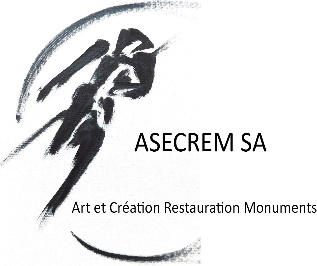 25, rue Jean_Pierre BiermannL1268 _ Luxembourg													Tél et Fax :  (352) 26 59 11 91												 Gsm : (352) 621 24 15 18														Email : asecrem@gmail.com					Luxembourg – Villa PétrusseN°  T.V.A : LU30608413Autorisation d'établissement N°10094995/0                      Intervention d’urgence – Traitement de la Mérule, relevés  et sondages complémentairesL’intervention d’urgence préalable au chantier de rénovation de la Villa Pétrusse a été réalisée en février et mars 2019 à la demande la BCRE  sous la direction de l’agence Jim Clemes et avec l’approbation du Ministère de la Culture par la société ASECREM représentée par Geneviève Reille-Taillefert, Henri Taillefert et une équipe de 3 restaurateurs. L’intervention a permis le traitement curatif de la mérule afin de stopper sa propagation et le traitement préventif afin d’éviter la formation de nouveaux foyers pendant les travaux de gros-œuvre de la rénovation. La mérule se développait sous les épais papiers  des escaliers, de l’entrée et des halls du rez de chaussée et du 1er étage.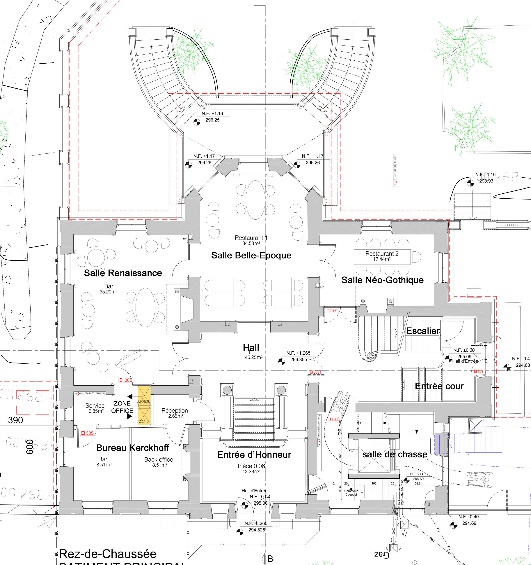 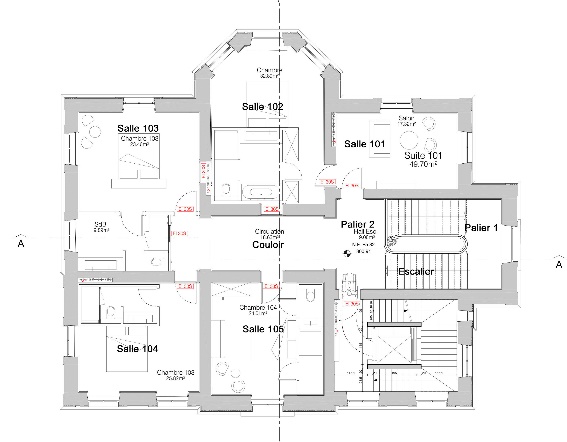 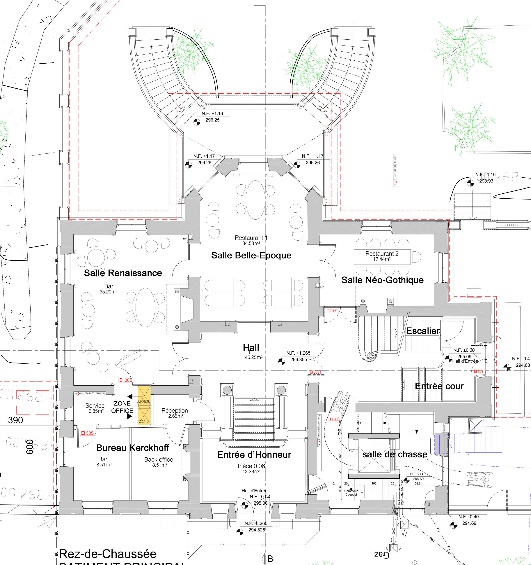 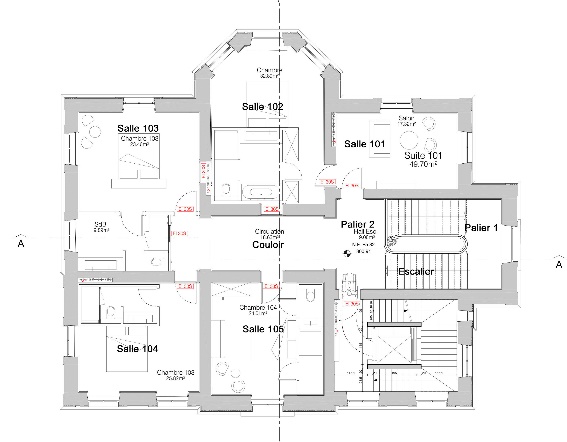 Ces zones étant des zones de passage, elles permettaient au champignon de proliférer rapidementNous les  avons donc traité en urgence :Au rez de chaussée :  l’entrée d’honneur, le hall, l’entrée vers la cour, et l’escalier qui mène au premier étage.Au premier étage : le palier, le couloir,                       Salles patrimoniales du rez-de-chaussée	                       Situation sur plan des pièces traitées                                        Salles patrimoniales du 1er étageA - La Mérule, description et  traitementsLes micro-organismes ne sont pas toujours visibles à l'œil nu, mais ils peuvent développer des colonies qui elles le sont. Ils peuvent détériorer les œuvres d’art, soit par une attaque chimique, ils libèrent alors des acides et dissolvent le substrat pour en prendre les sels minéraux, soit par une attaque physique , ils se développent dans les fissures et pénètrent dans la pierre et les murs, ou ils recouvrent l'œuvre d'art d'un film (patine). Toutes les cellules des êtres vivants ont besoin pour se développer de: d'oxygène, d'eau, de constituants nutritifs :  glucose, glycérol, acides gras ou aminés, sels minéraux, vitaminesLes différents organismes que l'on peut rencontrer sont; soit autotrophes soit hétérotrophesB – Description de l’opérationL’intervention a été divisée en deux parties, la première partie consacrée à l’intervention d’urgence proprement dite c’est-à-dire au traitement de la mérule et la deuxième partie consacrée aux sondages et relevés complémentaires1 - Traitement de la Mérule Afin de procéder à l’élimination de la mérule et des micro-organismes, nous avons utilisé la méthodologie suivante :Protection et isolation des sols au moyen de polyaneConfinement des zones traitées par installation de sas de protection devant tous les passages et accès aux pièces adjacentes des lieux d’intervention Dépose soignée du papier peint couleur faux-marbre rose,  à seco et  par humidification afin de préserver les décors peints sous-jacentMise en sac hermétique et évacuation quotidienne des déchets.Traitement de la mérule par moyen thermique en élevant la température du mur jusqu’à 50°C Après enlèvement du papier peint rosé, la surface sous-jacente est apparue noircie et marquée par les taches formées par les champignons Nous avons donc effectué immédiatement le traitement de la mérule sur la totalité des surfaces par moyen thermiques en chauffant le mur jusqu’à 50 °C Traitement chimique au moyen de produits biocides au moyen d’acide acétique en solution appliqué au moyen de tampons de coton afin de pouvoir enlever les champignons et matières déposées en surface. Enlèvement des champignons par grattage et par essuyage Les résidus ont ensuite été enlevés au moyen d’eau chauffée à 40°C .Traitement préventif par nettoyage des surfaces et dissolution des colles cellulosiques de marouflages Traitement en appel des sels (nitrates et sulfates)Consolidation des supports par imprégnation d’ammonium quaternaire Consolidation des couches picturales par pulvérisation de Primal AC33 en solution acqueuseObservations microscope après un mois 2 – Sondages et relevés complémentairesLes sondages complémentaires ont été effectués dans les pièces du 1er étage et ont permis de mettre à jour les papiers peints originaux dans la pièce 203, 204 et 205 ainsi qu’un décor peint dans l’ancienne salle de bain. Nous avons également complété les informations concernant les décors des soubassements de ces piècesAu rez de chaussée, nous avons effectué des essais de nettoyage de plus grande dimension dans la salle belle-époqueNous avons également effectué la consolidation des  couches picturales écaillées  et la pose de facing de protection sur la couche picturale du médaillon portant les initiales AK au centre du l’arrondi vers l’extérieur.C – Interventions pièce par pièce C1 – Entrée d’honneurTraitement curatif:Dans l’entrée d’honneur, après la dépose et l’évacuation des papiers de recouvrement, nous avons relevé la présence de nombreux impacts de Mérule et avons effectué un traitement général par chauffage et par moyen chimique.  Puis nous avons de manière préventive enlevé tous les résidus de cellulose contenus dans l’adhésif de marouflage afin d’éviter toute nouvelle infection.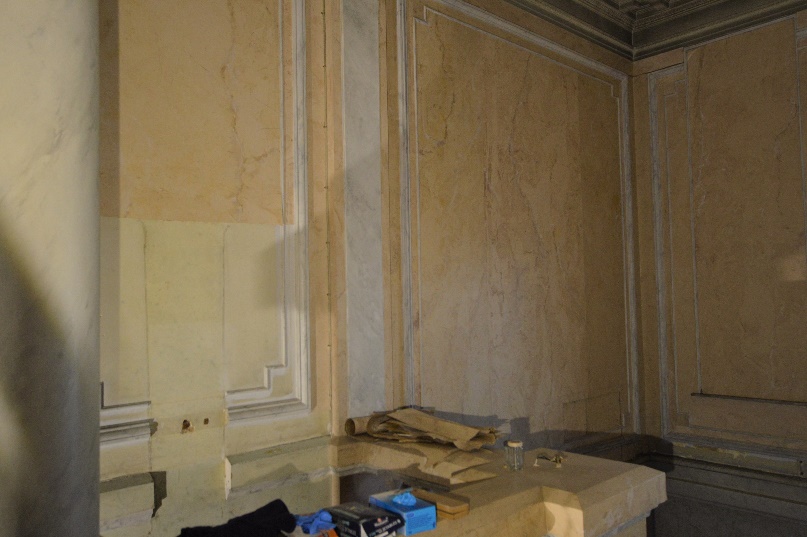 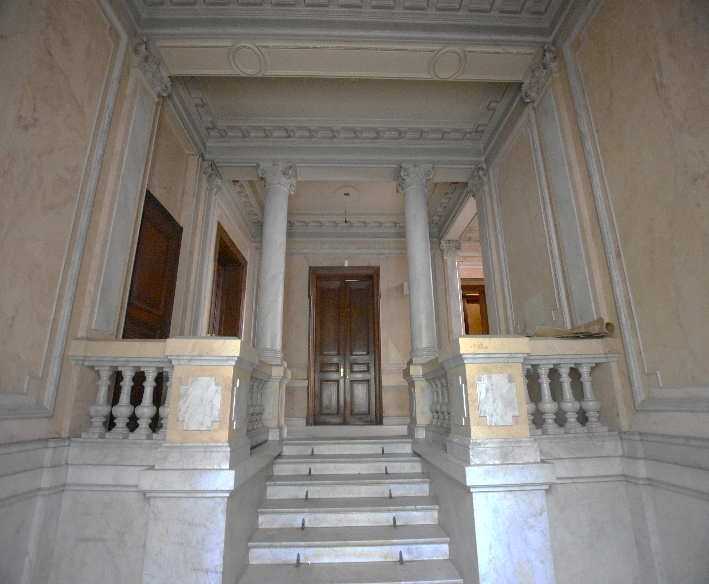 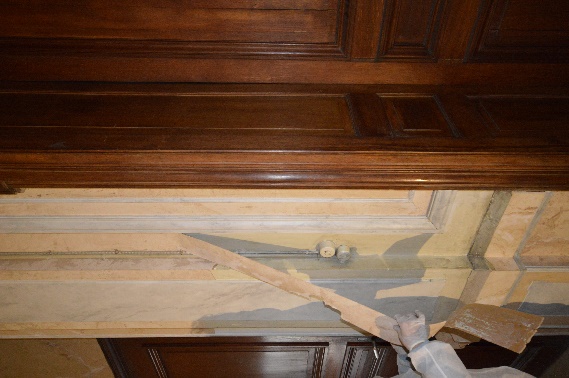 Vue d’ensemble de l’Entrée d’honneur avant intervention	  Vue de l’enlèvement du papier		 Vue d’ensemble en cours d’enlèvement du papier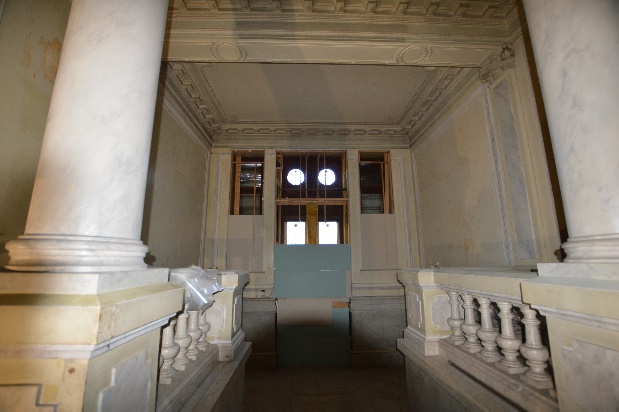 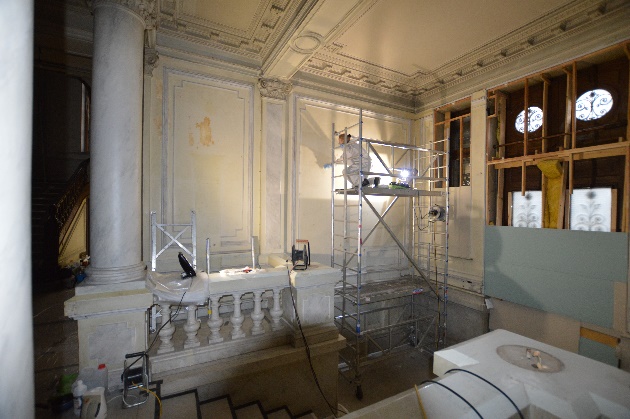 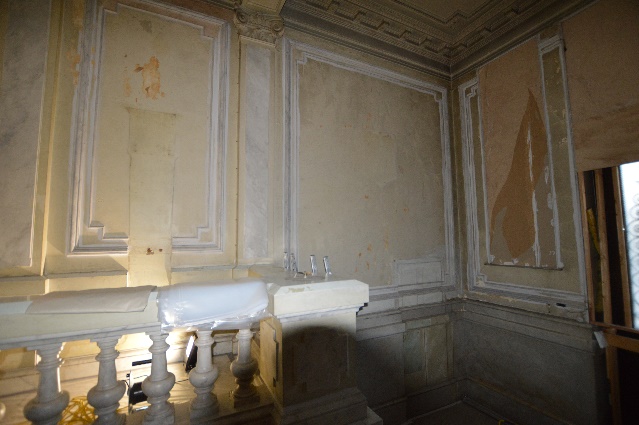 Vue d’ensemble après enlèvement du papier	                              Vue du traitement de la mérule 		                          Vue d’ensemble après traitementNoter la trace d’un meuble en hauteur – Horloge ?TRAITEMENT DES MURS : Après enlèvement du papier peint rosé, la surface sous-jacente est apparue noircie et marquée par les taches formées par les champignons Nous avons donc effectué immédiatement le traitement de la mérule sur la totalité des surfaces par moyen thermiques en chauffant le mur jusqu’à 50 °C puis par moyen chimiques au moyen d’acide acétique en solution appliqué au moyen de tampons de coton afin de pouvoir enlever les champignons et matières déposées en surface. Les résidus ont ensuite été enlevés au moyen d’eau chauffée à 40°C .Le relevé après traitement nous a permis de mettre en évidence la composition des décors peints sous-jacents, et également celle de l’aménagement original. Ainsi nous avons pu identifier  la présence d’un blason visible en négatif qui pourrait aussi être celle d’un trophée de chasse , D’autre part nous avons pu relever sur la partie droite de la galerie  la présence d’une ombre créée par une horloge Comtoise .Relevé des altérations : les principales altérations relevées sont un écaillage ponctuel de certaines parties de mur ainsi que des lézardes ainsi que des lézardes.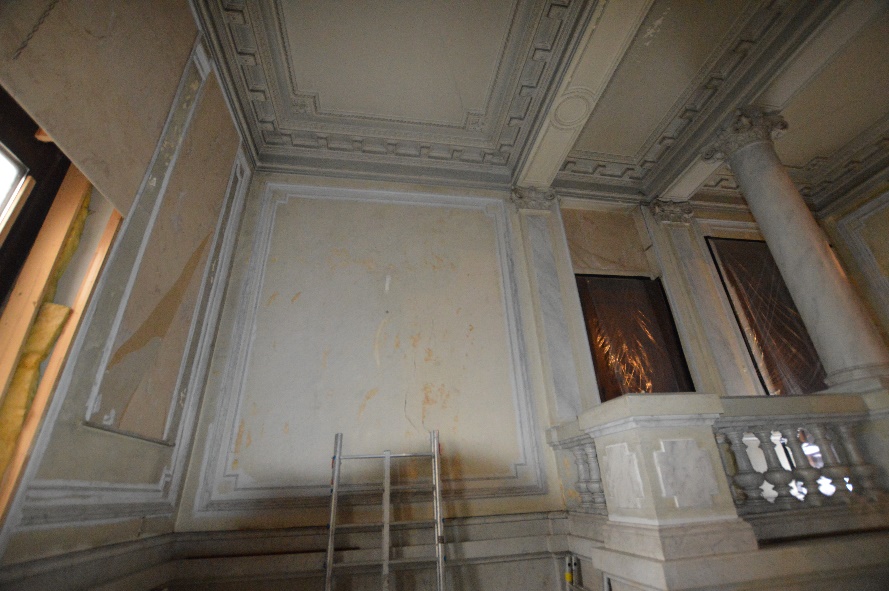 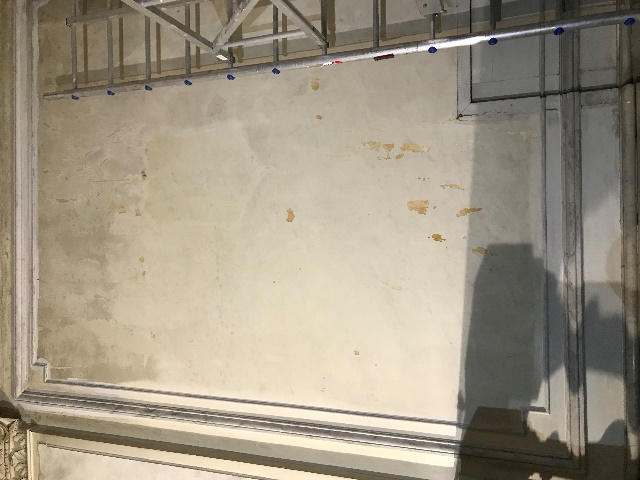 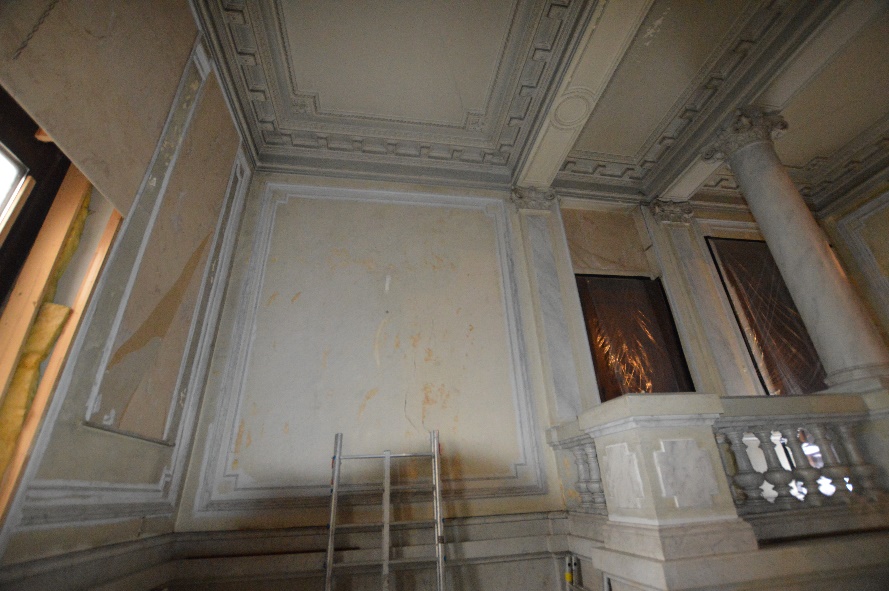 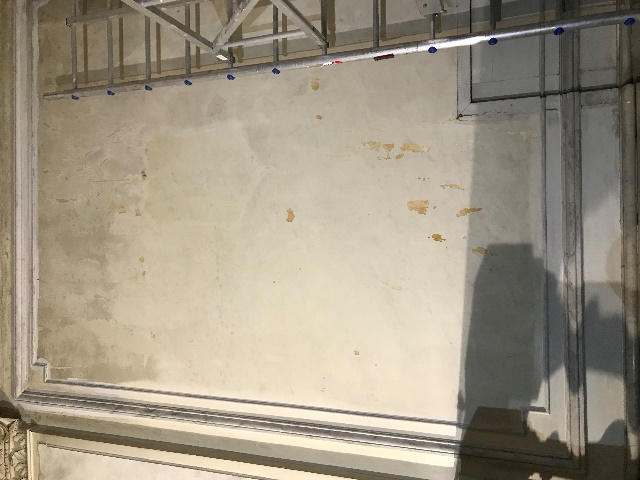 Traces de mérulePartie non traitée Trace d’une décoration , trophéeLézardesZone Ecaillage                                 Vue en cours de traitement	                                                                                                                                                            Vue après traitement                        Noter la surface très noircie et marquée par les champignons			        Noter la surface assainie, les traces de décors anciens, les altérations mécaniques				 				Zone d’écaillage				Lézardes et crevassesSondages complémentaires en recherche du décor original Les sondages complémentaires effectué sur les différentes surfaces nous a permis de mettre en évidence l’omniprésence d’un repeints jauni et craquelé  au dessus du décor peint original de faux-marbre de carrare 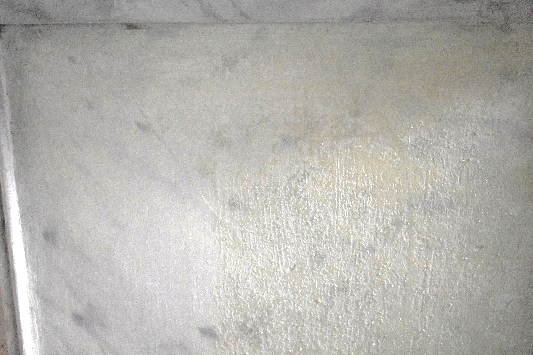 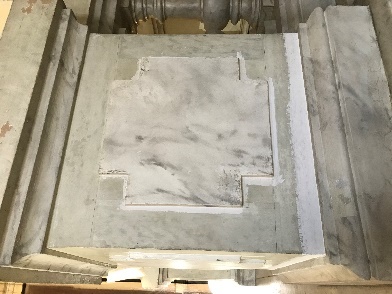                                                        Décor original                                                       Repeint jauni                                       Faux-marbre de Carrare                    Sondage sur base de pilastre 					                    		Vue rapprochée des sondages Noter la qualité du décor peint de faux-marbre de Carrare originalCONCLUSION  ENTREE D’HONNEURL’enlèvement des papiers peints et le traitement des surfaces picturales nous a permis d’assainir les surfaces et les supports.Les altérations mécaniques du  support se manifestent  par des lézardes provoquées par les mouvements des structures. L’omniprésence,  la qualité et la finesse  du décor peint original de faux marbre de carrare en raccord avec les marbres du sol et des soubassements  nous permettent de préconiser la mise à jour de ces décors et la restauration de l’état original de la pièce lorsqu’elle a été créée afin de restaurer l’ensemble palladien original. PRECONISATIONS D’INTERVENTION   ENTREE D’HONNEUR1  Consolidation des supports et des structures2  Consolidation, refixation des supports et des couches picturales3   Nettoyage des couches picturales des plafonds4  Mise à jour de la couche picturale de faux-marbre – gris et blanc en raccord avec les marbres du sol5  Restauration des couches picturales par retouches ponctuellesC2 – Hall d’entréeDescriptionDans le Hall, après la dépose et l’évacuation des papiers de recouvrement, nous avons relevé la présence de nombreux impacts de Mérule sur les murs adjacents de la Salle Belle-Epoque et de la Salle Renaissance  et avons effectué un traitement général par chauffage et par moyen chimique suivi de l’enlèvement des champignons par grattage et par essuyage.  Puis nous avons de manière préventive enlevé tous les résidus de cellulose contenus dans l’adhésif de marouflage afin d’éviter toute nouvelle infection.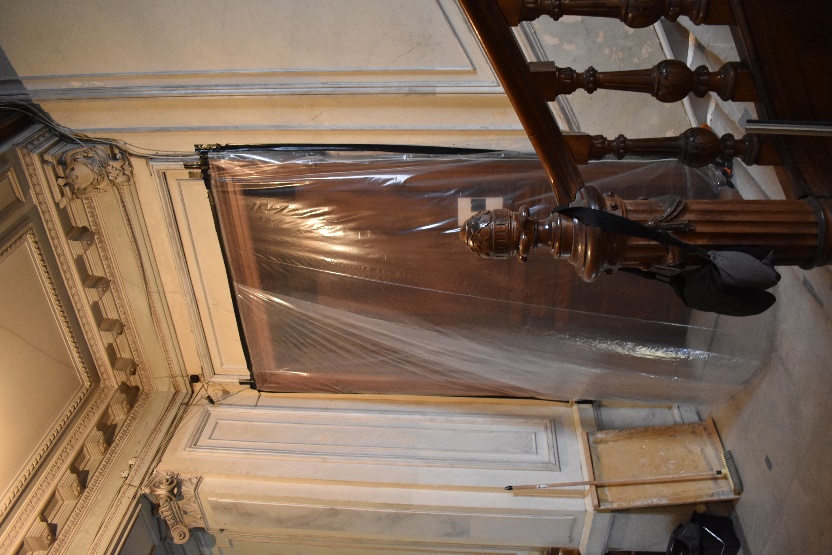 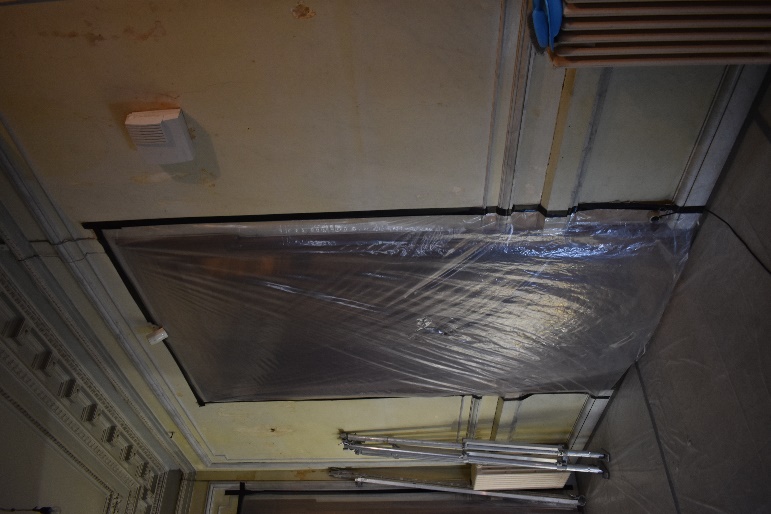 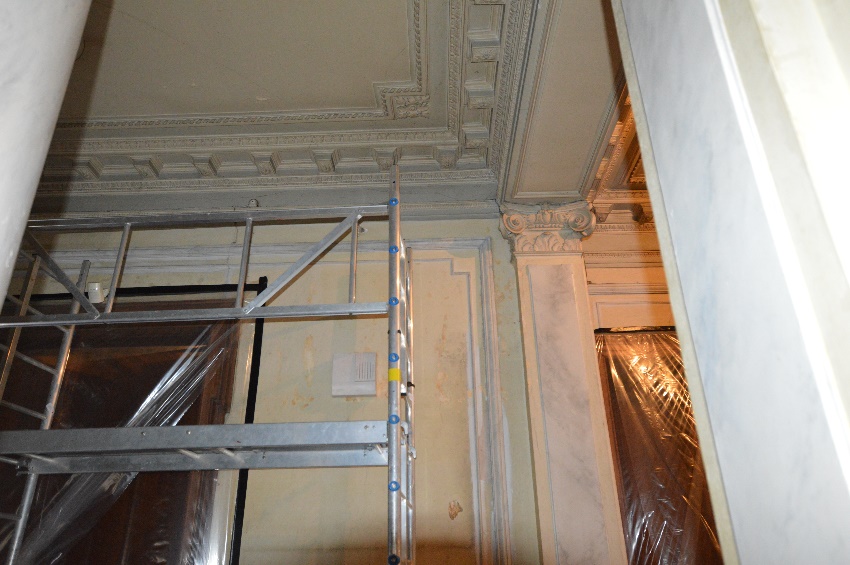                      Vues d’ensemble après traitement	                   Vue du mur Sud et de la porte donnant accès au Salon Belle Epoque                         Vue d’ensemble du mur après traitement				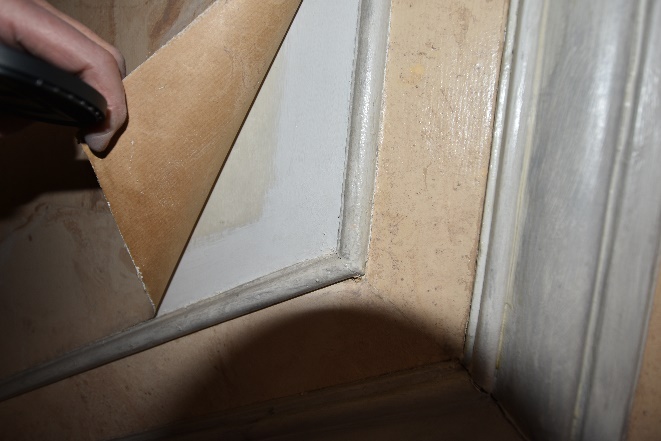 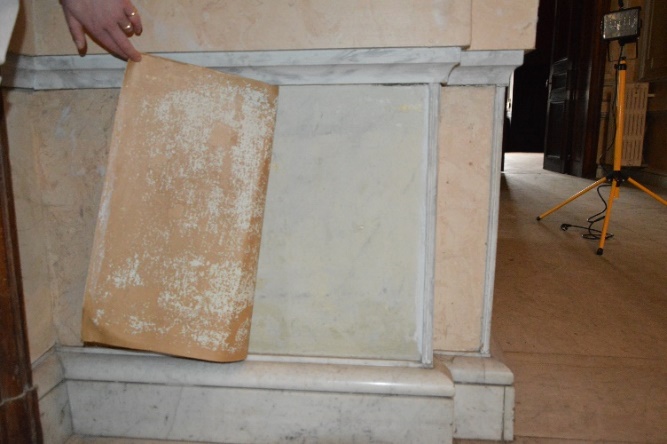                                                                                Décor sur papier                                                                                                                   Décor sur papier                                                                               Revers du papier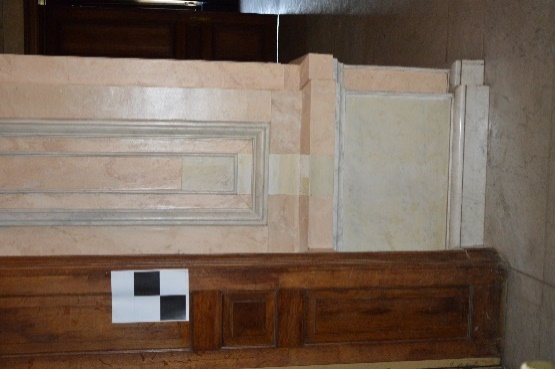                                                                                                                                                                Décor original                                                                                                       Décor de Faux-marbre                                                                                                Repeint                                                                             Plinthe en marbre blancVues d’ensemble du sondage sur soubassement                      Vue d’ensemble des sondages sur une hauteur de 1,50 m                            Vue rapprochée d’un sondage en cours                                Noter sous le papier peint  la présence du décor peint de faux-marbre blanc en raccord avec le marbre des plinthes Essais de nettoyage :  Les sondages effectués sur le plafond ayant démontré l’absence de repeint sur le plafond et les chapiteaux, des essais de nettoyage ont été effectués au moyen de solvent-gel afin de préserver la couche picturale.Carbopol + Ethomeen : Bon résultat    Carbopol + Ethomeen + isopropanol + Toluène : Résultat moyen -   Alcool Ethylique + Xylène : Résultat médiocre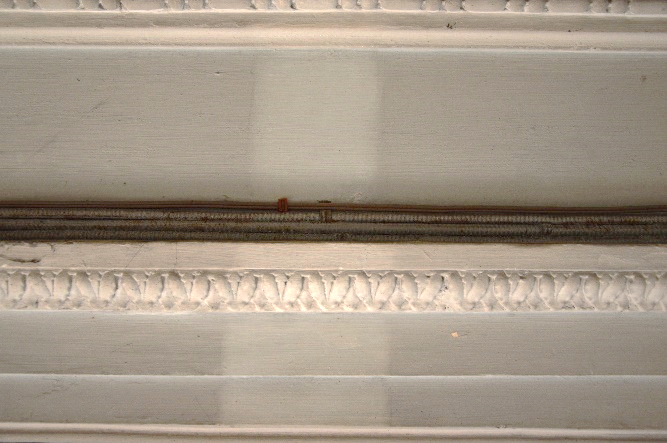 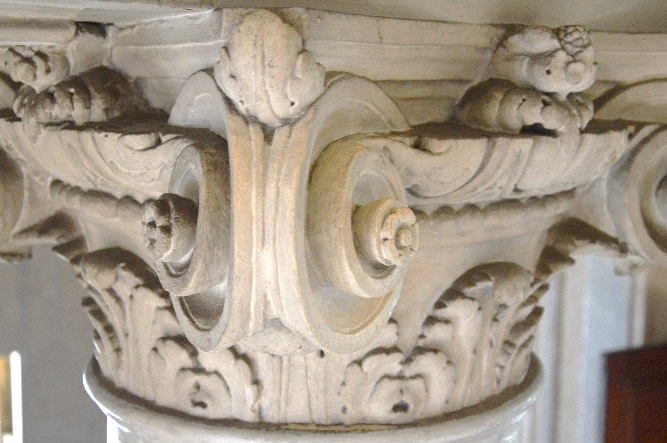 Hall d’entrée - Plafond                                                      Hall d’entrée, essais de nettoyage 				Chapiteau du hall d’entrée – essais de nettoyage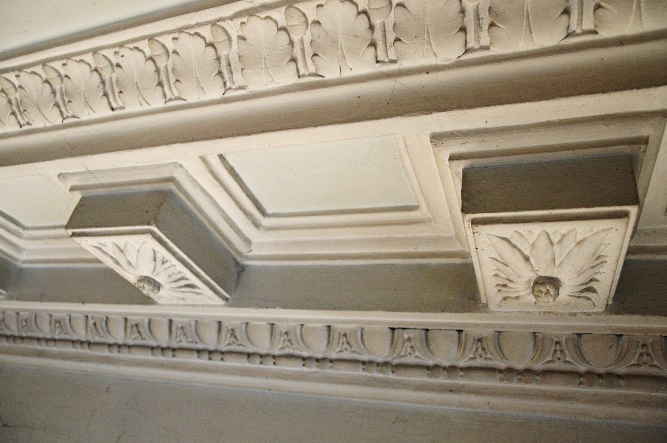 Diagnostic L’ensemble des sondages nous a permis de mettre en évidence sur mur et sur moulures la présence sous-jacente des décors peints originaux de faux marbre blanc veiné de gris de la famille des marbres de Carrare en raccord avec les plinthes et les dallages existants.PRECONISATIONS D’INTERVENTION  DU HALL D’ENTRÉEEn raison des risques d’altération provoqués les chocs thermiques et hygrométriques et de la présence de mérule dormante sous les papiers peints, il nous semble très important de prévoir L4enlèvement des matières altérantes et pathogènes  1 : Avant commencement du chantier : une intervention d’urgence avec dépose du papier peint en faux-marbre rose et un traitement général des sels et micro-organismes, champignons et mérule avec évacuation des déchets quotidiens.2  Mise à jour de la couche picturale de faux-marbre – gris et blanc en raccord avec les marbres du sol3 Nettoyage des couches picturales des plafonds4  Consolidation, refixation des supports et des couches picturales5  Restauration des couches picturales par retouches ponctuellesC3 – Entrée sur courDescription :Entrée ouvrant sur la cour par une porte en chêne vitrée protégée à l’extérieur par des rinceaux en fer forgés de style art-nouveau.Le petit vestibule d’entrée donne d’une part sur l’escalier de la cave auquel on accède par une porte vitrée et d’autre part à l’escalier d’accès à la maison L’escalier de huit marches qui donne accès au hall d’entrée est en marbre de carrare.Le soubassement en marbre de Carrare s’élève jusqu’à une hauteur de 1,45 m qui se poursuit par une plinthe au niveau du hall d’entrée.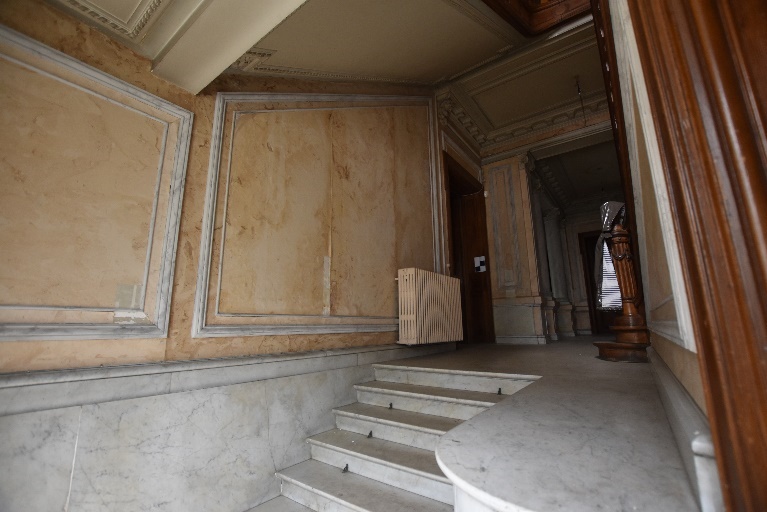 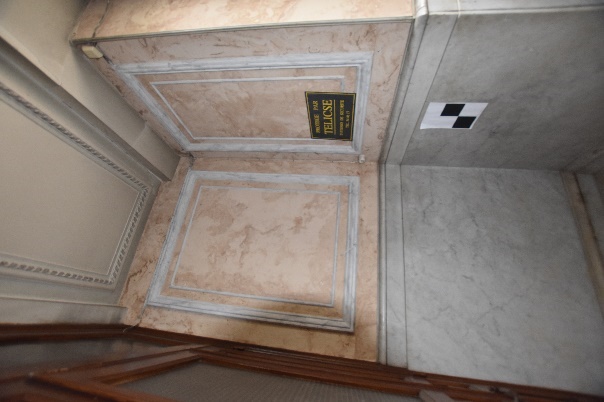 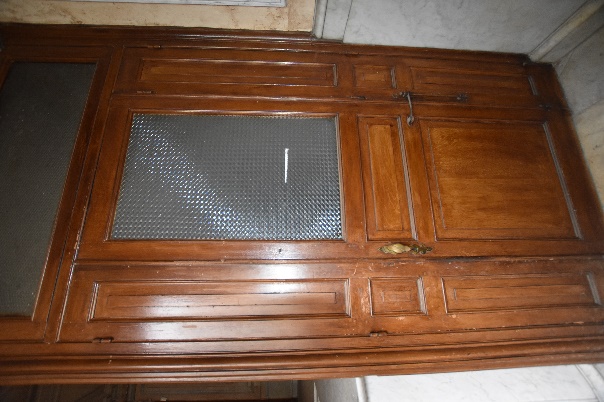 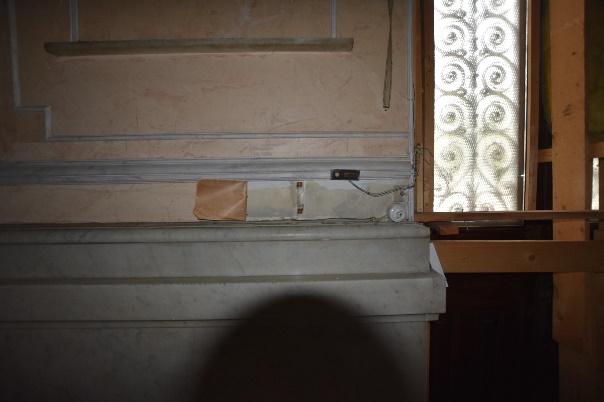           Vue du mur Est et de l’entrée sur cour                                        Vue de l’escalier d’accès au hall                                              Porte d’accès à l’escalier de la cave                     Vue de l’angle Sud Dimensions de l’entrée cour : Surface au sol : approximativement 25 m²                                                           			Support mur : Moellons, Plâtre  et  moulures d’encadrement en bois	Support soubassement : marbre Technique : deux couches picturales successives recouverte de panneaux de papiers peintsObservation : couche picturale de surface épaisse et écaillée composée de papiers peints de faux-marbres rose, et de repeints acryliques Etat de la couche picturale originale  : lisible 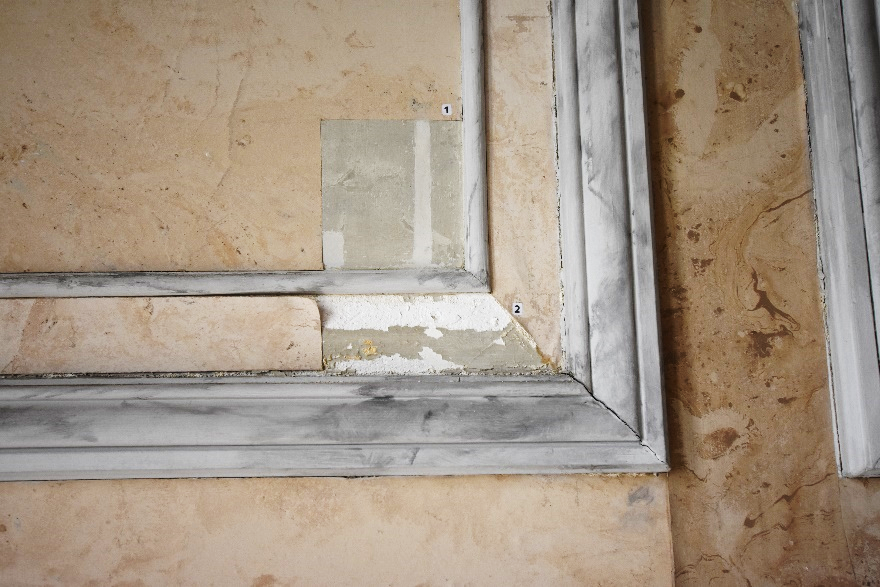 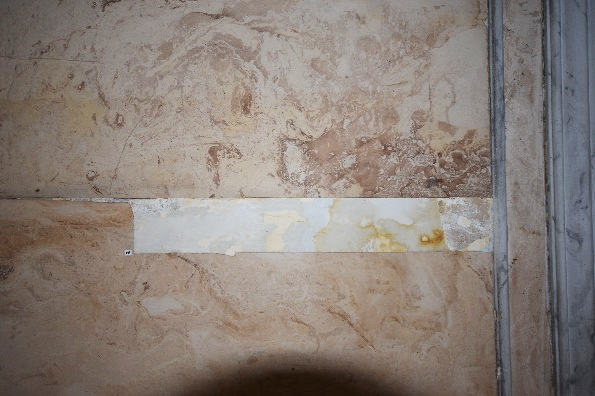 							Sondages                                                                               Remontées salines                                                                                  Ecaillages                                                                               Pertes de matière                  Vue du sondage sur mur de l’escalier                                                                          Vue du sondage sur mur entrée          Noter la présence de remontées salines entrainant des pertes de matière picturale                                                ConclusionL’ensemble des sondages nous a permis de mettre en évidence sur mur la présence sous-jacente des décors peints originaux de faux marbre blanc veiné de gris de la famille des marbres de carrare en raccord avec les plinthes et les dallages existants.L’omniprésence des décors originaux et leur état de conservation permet d’envisager la restauration de l’état original de la pièce avec la mise à jour de ces décors.PRECONISATIONS D’INTERVENTION  ENTREE COUREn raison des risques d’altération provoqués les chocs thermiques et hygrométriques et de la présence de mérule dormante sous les papiers peints, il nous semble très important de prévoir l’enlèvement des matières altérantes et pathogènes  1 : Avant commencement du chantier : une intervention d’urgence avec dépose du papier peint en faux-marbre rose et un traitement général des sels et micro-organismes, champignons et mérule avec évacuation des déchets quotidiens.2 : Mise à jour de la couche picturale de faux-marbre – gris et blanc en raccord avec les marbres du sol3 : Nettoyage des couches picturales des plafonds4 : Consolidation, refixation des supports et des couches picturales5 : Restauration des couches picturales par retouches ponctuellesC4 – Escalier et hall du 1er étageTraitement de la MéruleLa cage d’escalier monumentale en chêne reste dans l’esprit monumental de la villa d’une hauteur de 8 mètres avec un seul palier situé au pied du grand vitrail de la façade Ouest.Les murs sont actuellement ornés de décors peints de faux-marbres  roses sur papier situés à l’intérieur et autour des panneaux architecturant l’espace. Le plafond est orné d’un caisson central encadré de panneaux entrecoupés de 6 caissons à fleurs d’acanthes stylisées, l’ensemble est soutenu par d’une voussure ouvragée vert pâle ornée de guirlandes formant caisson. L’ensemble a été réalisé en blanc, les bandeaux séparant les caissons étant de couleur gris-vert pâle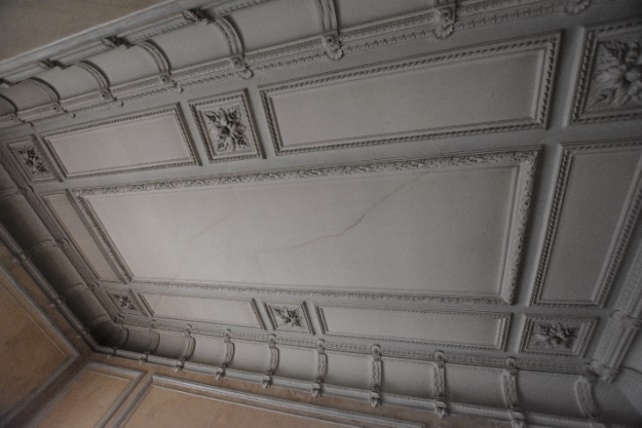 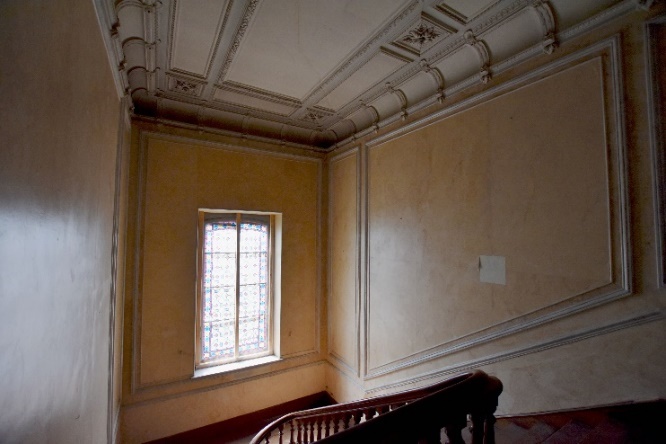 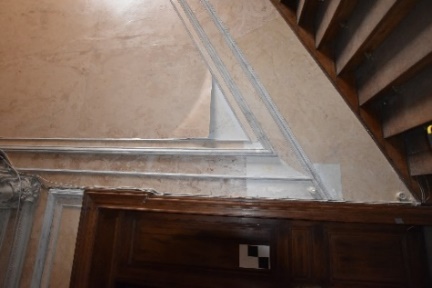                                 Départ de l’escalier		                        Vue d’ensemble du plafond ouvragé                          Vue de la partie supérieure de l’escalier et du palier intermédiaire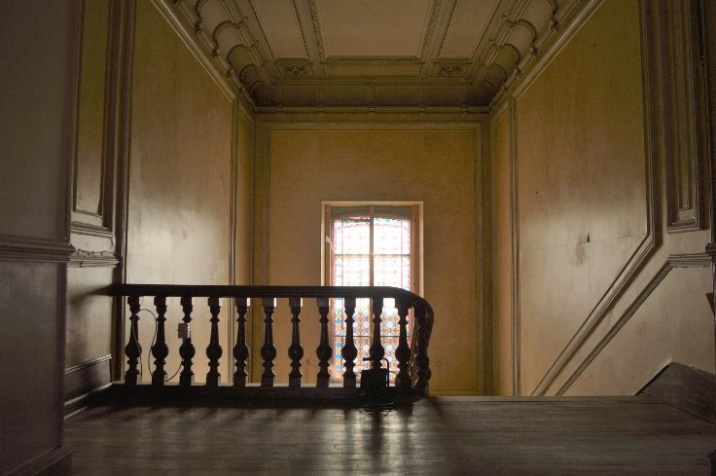 Surface au sol : 22,5  m²                                                                 	 Hauteur :      8,55 m                                                                                                       	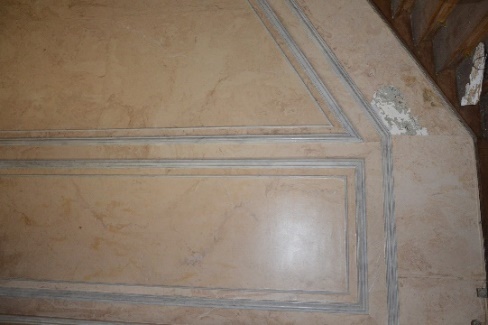 Technique : couches picturales  alternant avec des papiers peints Observation : couche picturale de surface épaisse et écaillée composée de papiers décors peints de faux-marbres rose,  de papiers peints de faux-marbres blancs et de repeints acryliques Etat de la couche picturale originale  : lisible Support plafond : Plâtre et stucs Etat de la couche picturale de surface :Sur plafond : obscurcie et salie  Sur mur : bon état de conservation et de lisibilité.Départ sur palier intermédiaire			Vue de la cage d’escalier depuis le  premier étage  Relevé des altérationsAltérationsBio :  Bon état sanitaire……………………………………………………………….   Mécanique       Bonne tenue Feuil	           sur mur papier peint texturé de moquette rouge 	           sur plafond à solives en chêne : Couche picturale originale apparente en surface rougeObservations généralesL’ensemble des décors apparaît en bon état de conservation 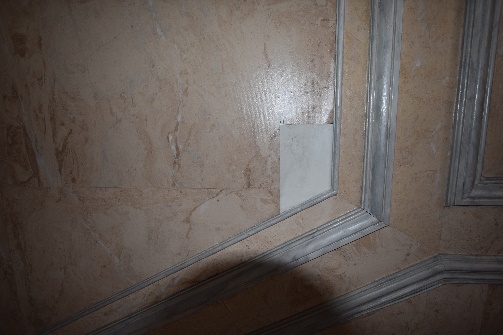 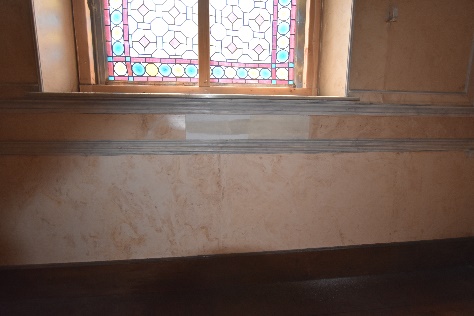 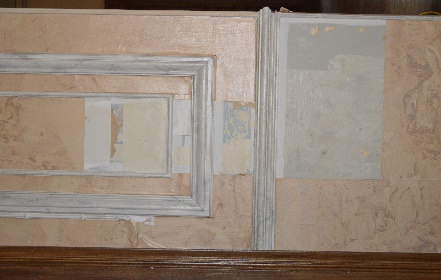 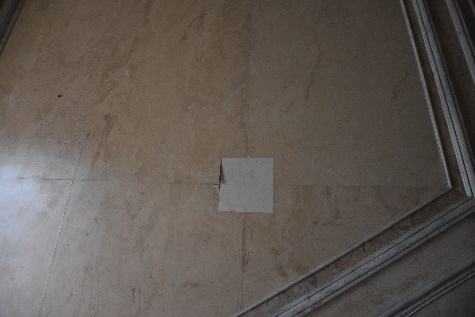 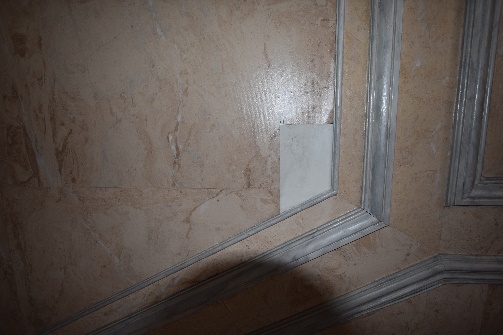 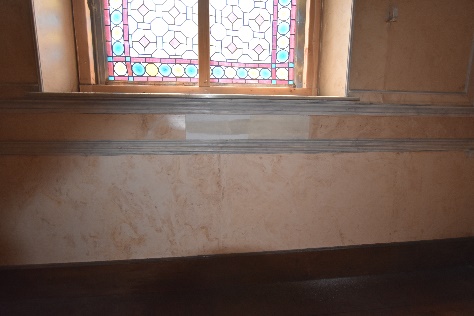 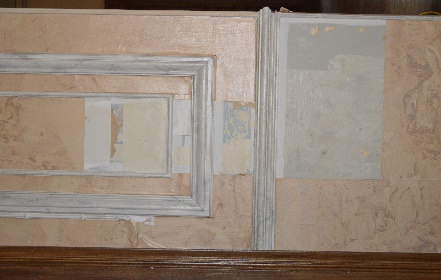 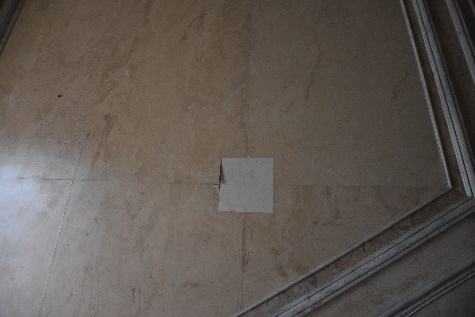                   Partie Sud de la 1ère partie d’escalier		                Palier intermédiaire                                          Mur Nord  de la 2ème partie de l’escalier                              Hall 1er étage                                                                    Observations Microscope des sels et micro-organismesLes observation UV nous ont permis de déterminer la présence de remontées salines et de micro-organismes dans l’interface entre le papier et la couche picturale originale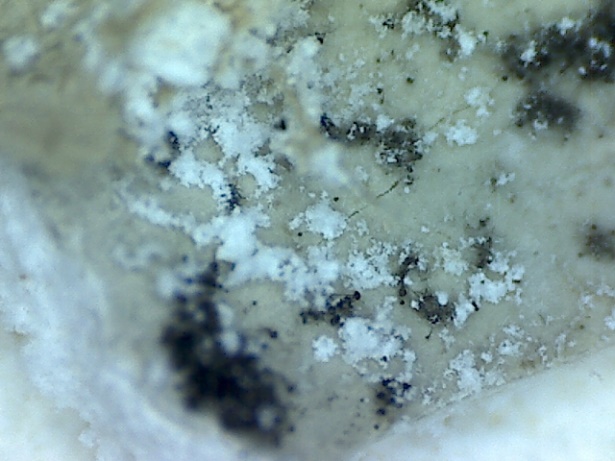 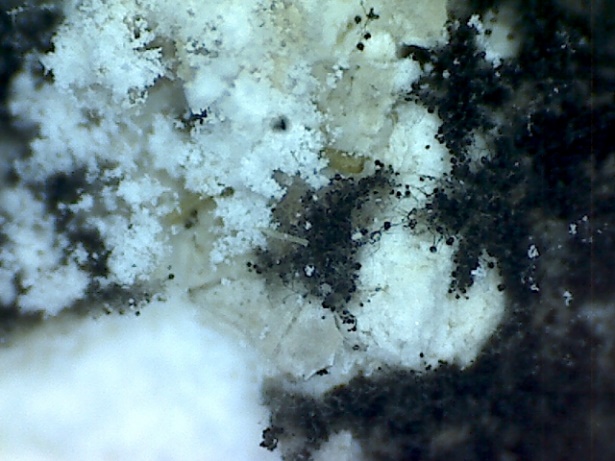 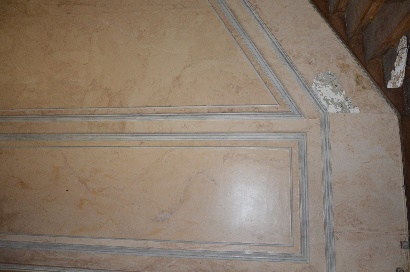 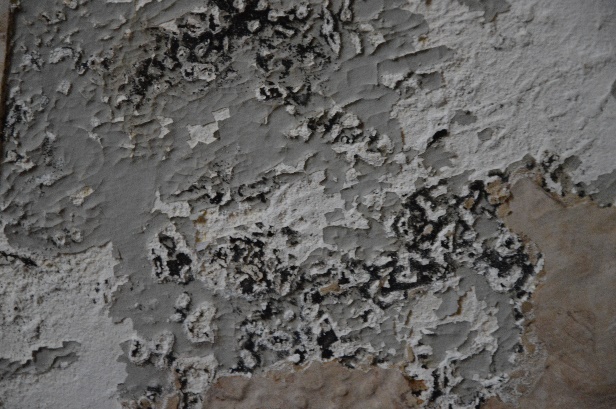 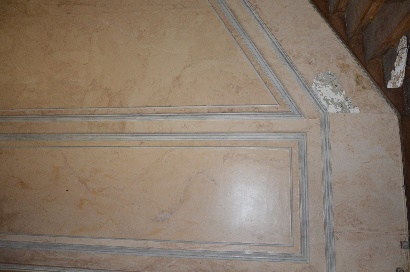   Situation des altérations	              Vue rapprochée des altérations			Vue microscope numérique X50                           Vue microscope numérique X200 on reconnait les spores de la mérule                                                                                     Présence de nitrates, de sulfates et de champignons à rhizômes ConclusionL’ensemble des sondages nous a permis de mettre en évidence la présence des couches picturales originales de faux-marbre blanc veiné de gris identiques à ceux de l’entrée d’honneur et du hall d’entrée.Les analyses étiologiques nous ont permis de mettre en évidence la présence de sels et de micro-organismes de la famille des mérules au niveau des soubassements du mur Nord de l’escalier qui se développent à la faveur de l’humidité de condensation conservée par les sels et se multipliant dans l’interface entre le mur et le papier peintPRECONISATIONS D’INTERVENTION DE L’ESCALIERAvant travaux et en urgence traitement des sels afin de stopper la multiplication des champignons dans l’interface entre les papiers peints et les murs :Enlèvement des papiers peints sur l’ensemble des surfaces murales et les soubassements Enlèvement des déchets quotidiennement et transport au centre de traitement des déchets de la ville de Luxembourg.Traitement des remontées salines Eradication de la mérule par moyen thermiqueEradication des micro-organismes par biocides, répété après deux semaines afin de détruire définitivement tous les spores.Consolidation des supportsAvant travaux , mise à jour du décor peint de faux marbre coloré sur une surface 1m² sur les murs de l’escalier de service Puis traitement en restauration des décors originauxEnlèvement des papiers résiduelsMise à jour de la couche picturale originale au scalpel Consolidation des supports et des couches picturalesTraitement en conservationRestauration ponctuelle par repique des originaux Restitution des éléments disparusC5 – CouloirTraitement d’urgence contre la méruleLe couloir donne accès a toutes les pièces du premier étage, on notera le grand espace qu’il occupe en largeur et en hauteur il est actuellement peint de couleur blanc cassé et les soubassements sont peints en gris. Les portes d’accès sont peintes en faux bois de chêne foncé. Les plafonds sont ouvragés et reprennent les éléments décoratifs de l’escalier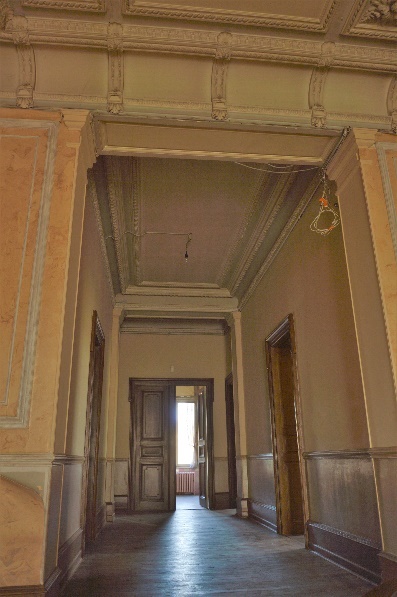 Surface au sol : 18,63 m²                                                      Hauteur :      4,06 m                                                                                                       		Support mur :  Plâtre, 	Technique : Nombreuses couches de papier peint et couches picturales successives intercalées Observation : couche picturale de plafond  obscurcieEtat de la couche picturale originale : occultée 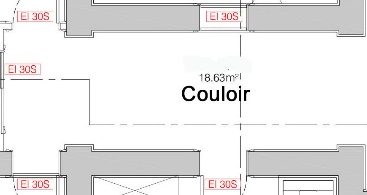 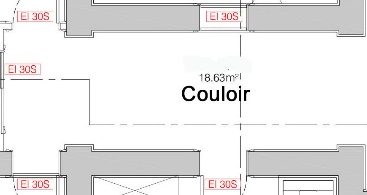 Situation des sondagesSondagesLes sondages effectués sur murs et soubassements ont permis de mettre en évidence la présence d’un décor peint de faux-marbre blanc veiné de gris Les sondages sur portes ont mis à jour un décor de loupe de noyer sur les tables et de pin sur les montants 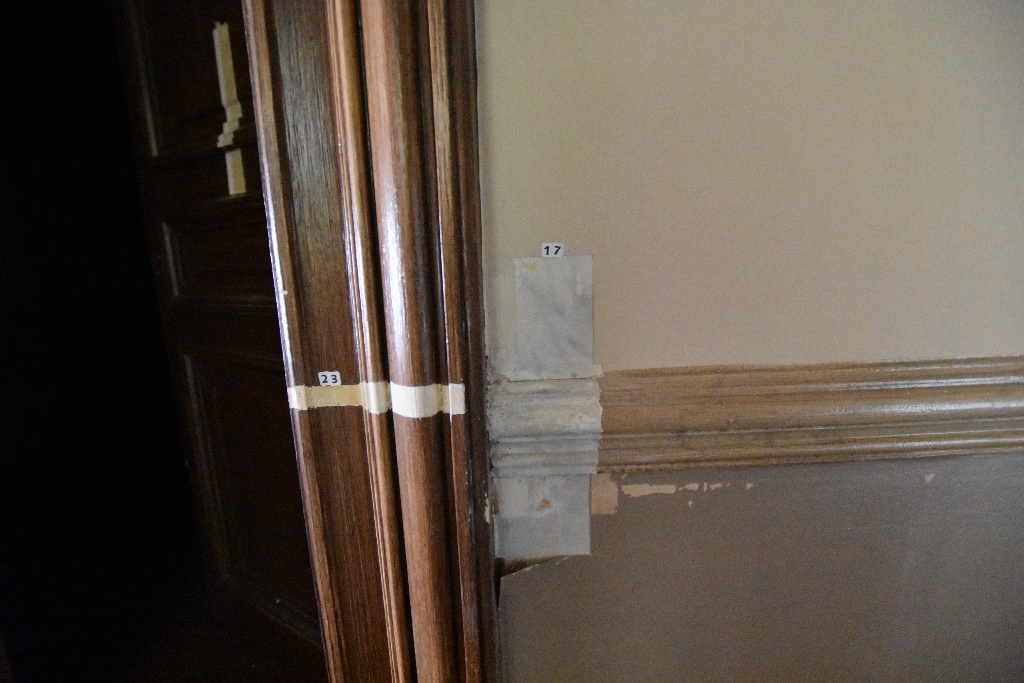 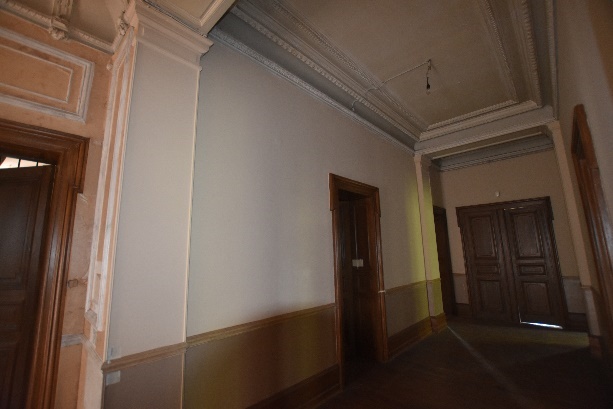 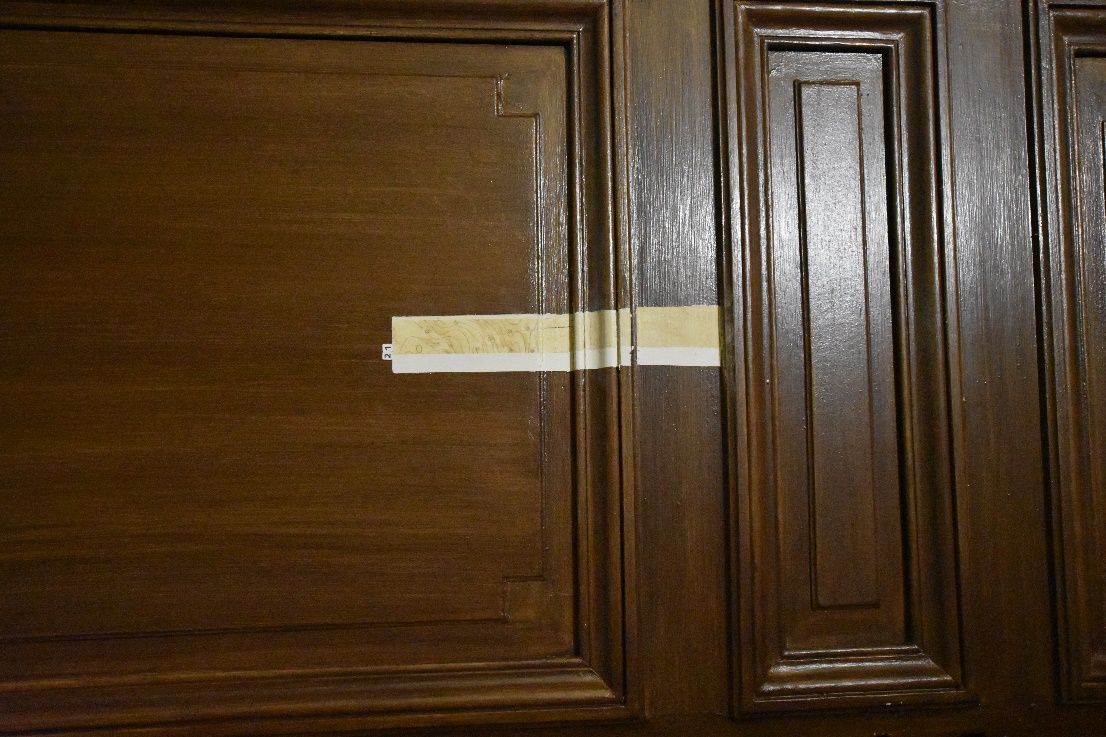                                                             Décors de faux-marbre                                                                                  Décor de faux-boisVue d’ensemble du couloir			    Vue des sondages sur mur et soubassement                                                             Sondages sur mur ConclusionL’ensemble des sondages nous a permis de mettre en évidence :Sur les murs et soubassements sous les papiers peints la présence du décor peint original de faux-marbre blanc veiné de gris  dont la mise à jour permettra de restaurer l’harmonie d’ensemble avec la cage d’escalier.Sur les portes : sous les décors peints de faux bois sombres, la présence d’un décor original de faux-bois en imitation loupe d’orme et tilleul. Sur les plafonds : la présence des couches picturales originales apparentes.En raison de la présence de couche picturale originales apparentes sur plafond ouvragé, un nettoyage, un traitement en consolidation et une restauration peuvent être envisagés, sur porte, il semble possible de préconiser la mise à jour et la restauration des décors de faux-bois originaux.Sur les murs et soubassements l’enlèvement du papier peint est à prévoir avant le début des travaux afin d’éviter la propagation de micro-organismesPRECONISATION D’INTERVENTION DU COULOIRAvant travaux et en urgence traitement des sels afin de stopper la propagation des champignons dans l’interface entre les papiers peints et les murs :Enlèvement des papiers peints sur l’ensemble des surfaces murales et les soubassements Enlèvement des déchets quotidiennement et transport au centre de traitement des déchets de la ville de Luxembourg.Traitement des remontées salines Eradication de la mérule par moyen thermiqueEradication des micro-organismes par biocides, répété après deux semaines afin de détruire définitivement tous les spores.Consolidation des supportsPuis traitement en restauration des décors originauxMise à jour et restauration des décors peints originaux de faux-bois sur portes Mise à jour de la couche picturale originale sur moulures et plinthesNettoyage et restauration des décors peints du plafond et des cornichesConsolidation des supports et des couches picturalesTraitement en conservationRestauration ponctuelle par repique des décors peints de faux-marbre sur murs, moulures et plinthesRestauration ponctuelle par repique des décors peints de faux-bois sur portesRestitution  des éléments disparusC6 – Salle Belle-EpoqueSondages complémentaires Afin de vérifier la faisabilité et le résultat de la mise à jour des décors peints originaux et de leur nettoyage, nous avons effectué de larges sondages et essais complémentaires. Nous avons également procédé à la préconsolidation du décor peint écaillé du plafond.Les sondages complémentaires et essais de nettoyage ont été effectués d’une part sur la porte Nord de la pièce et d’autre part sur la partie supérieure du mur Est et sur le plafond. 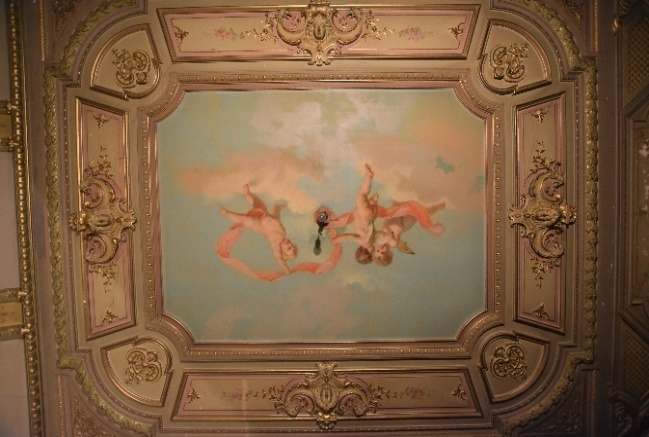 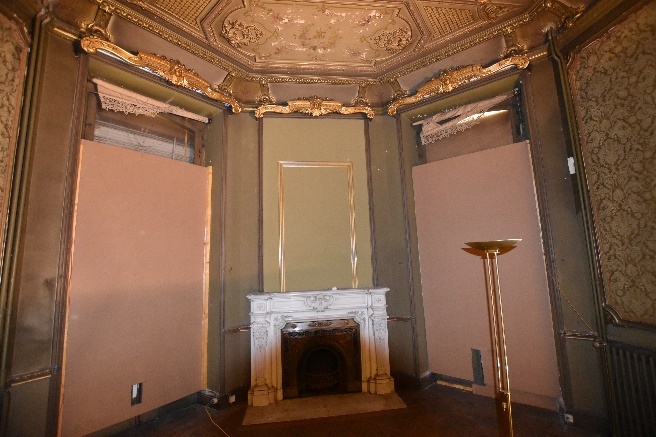 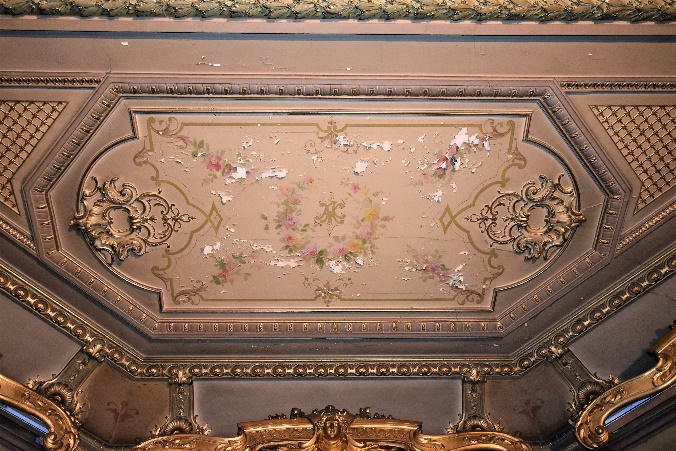 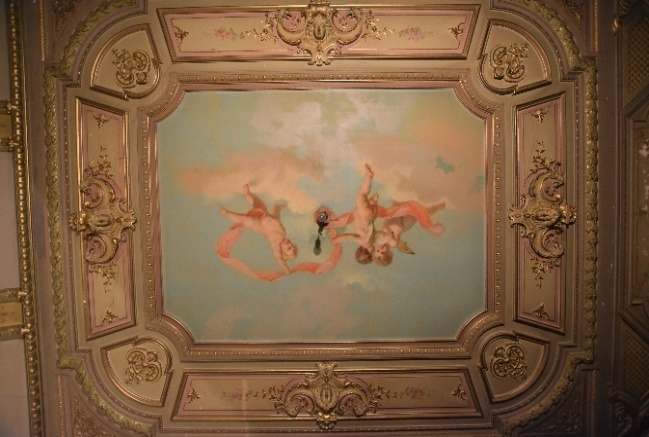 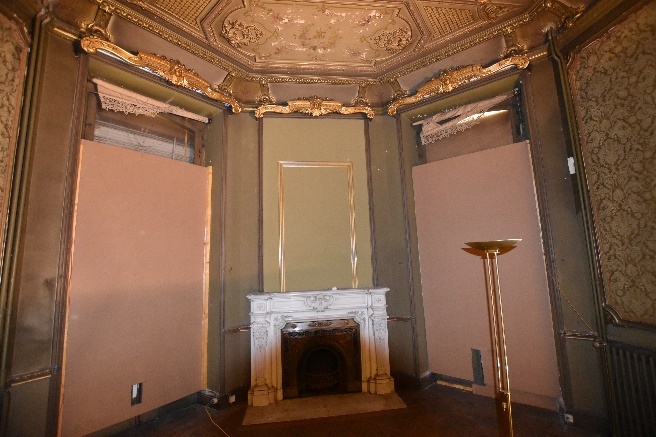 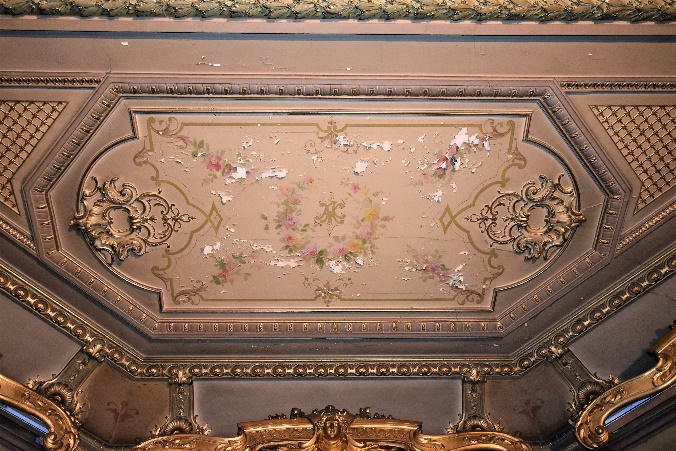                   Vue du plafond avant intervention	                            Vue actuelle du côté Sud donnant sur la véranda                        Vue rapprochée du médaillon Sud du plafond avant consolidation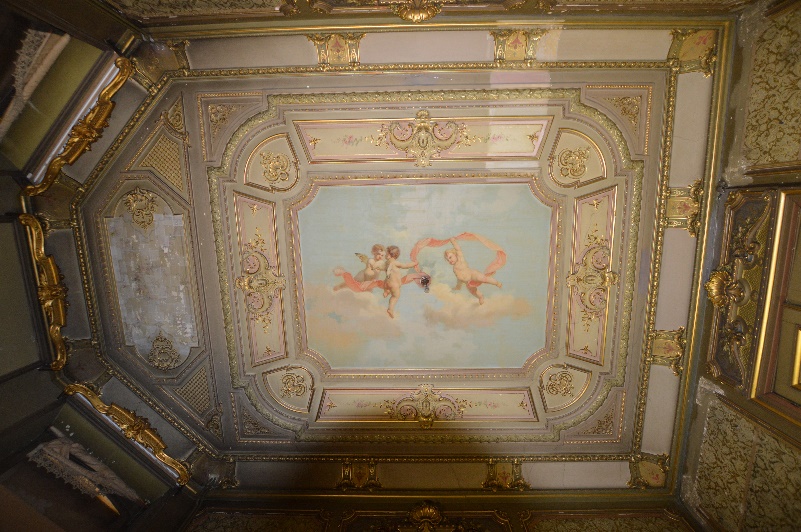 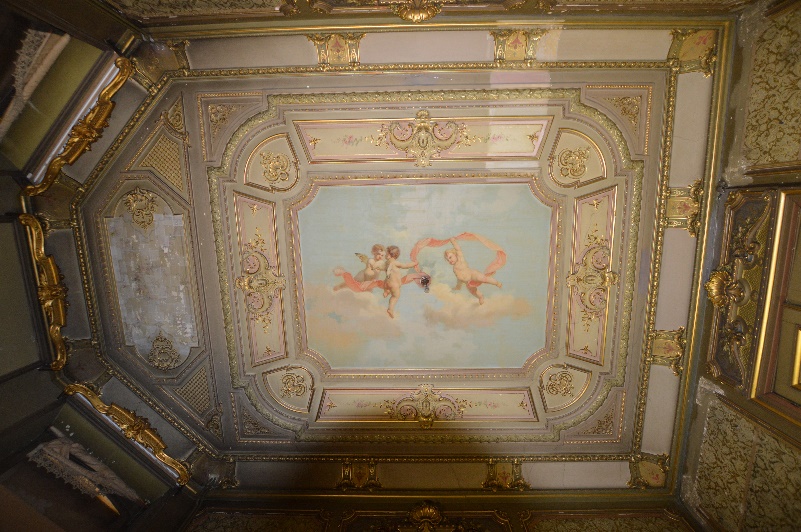 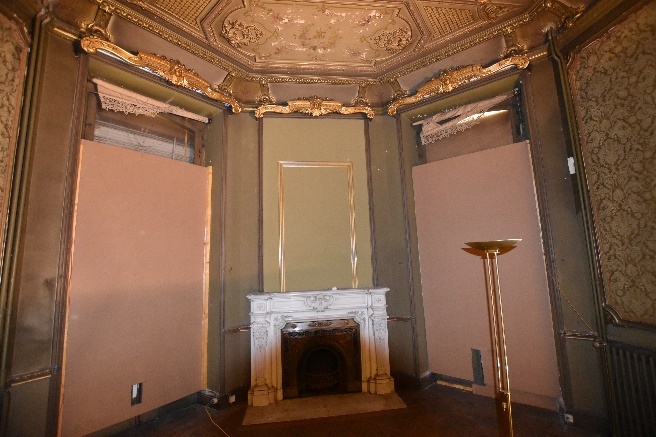 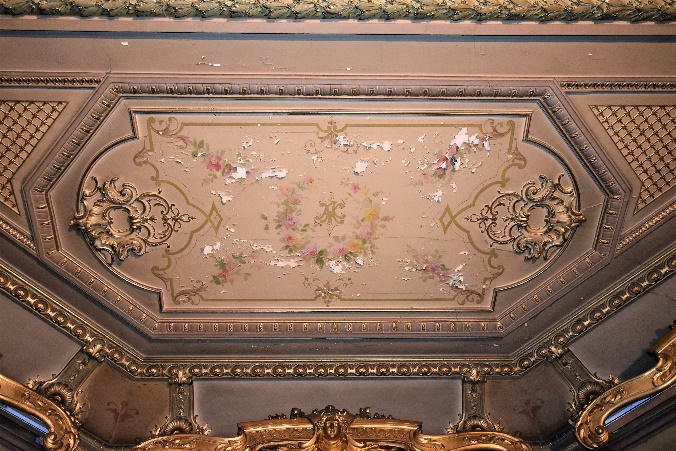     	 Vue de la peinture murale du plafond	              Vue actuelle du côté Sud donnant sur la véranda                            Vue rapprochée du médaillon Sud du plafond                     Noter le bon état de la peinture murale contrastant avec l’obscurcissement général des décors peints et dorures ternis et avec l’écaillage du médaillon  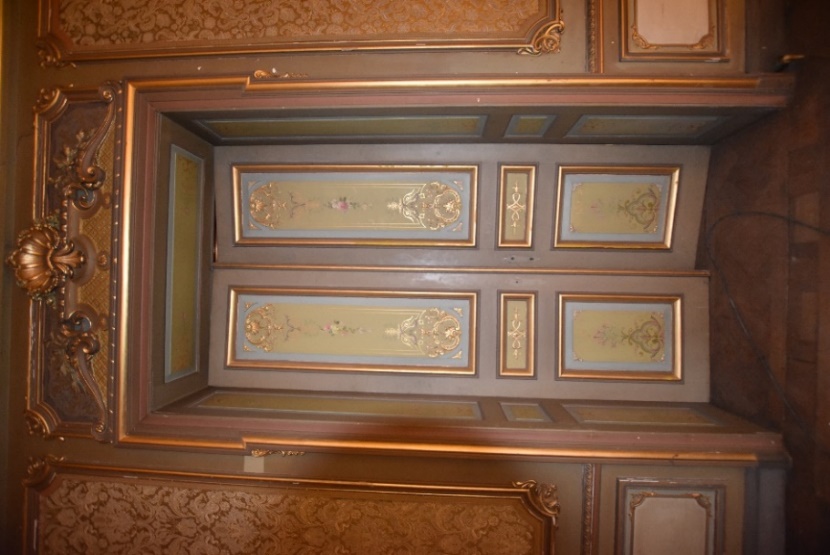 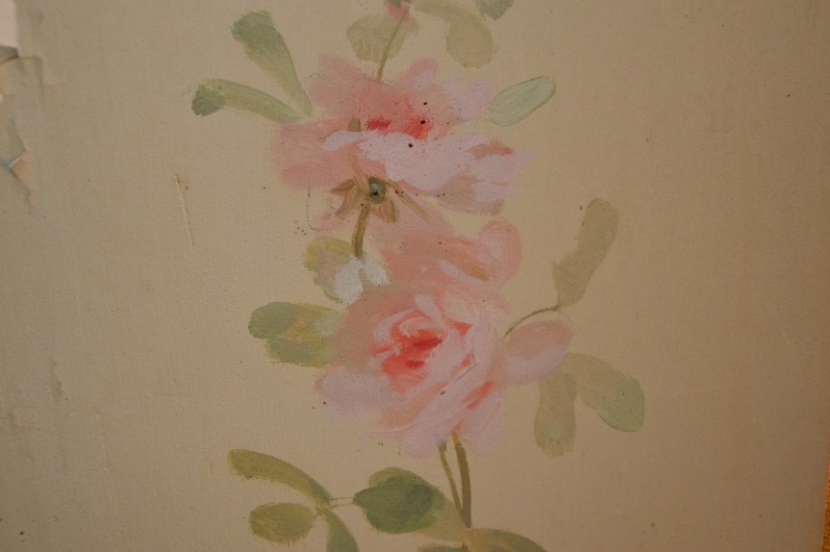 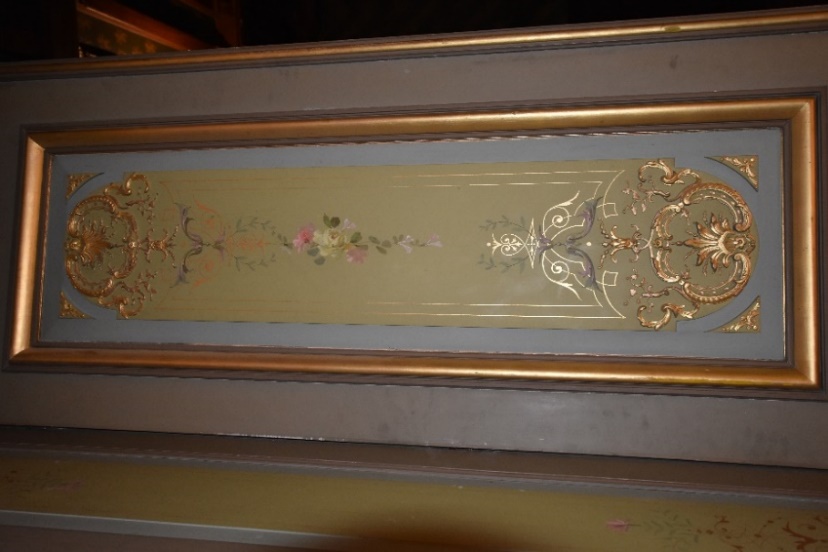 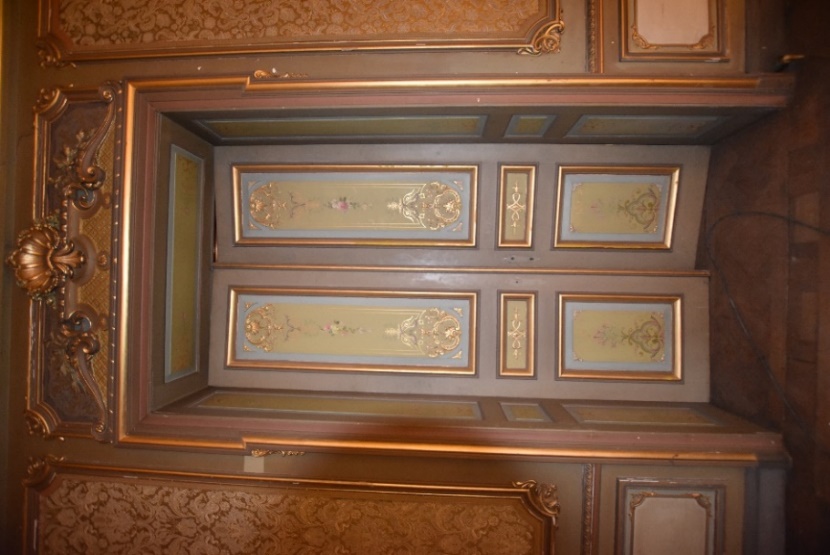 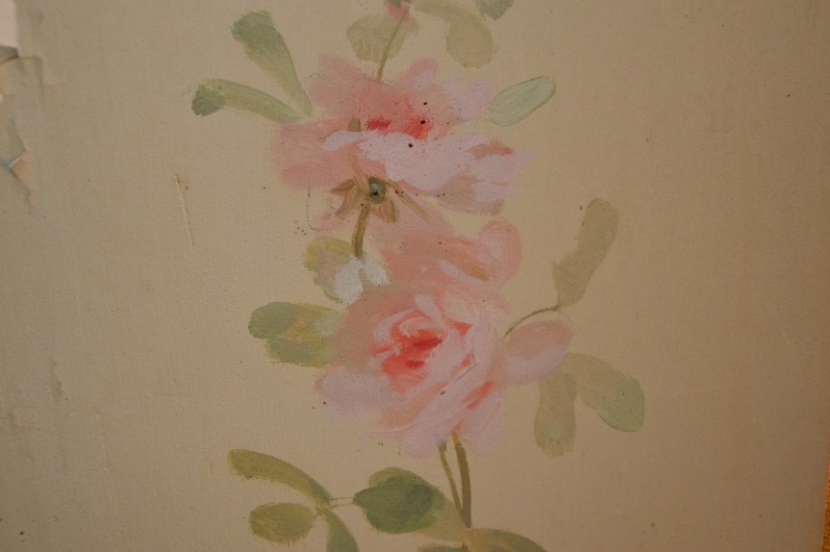 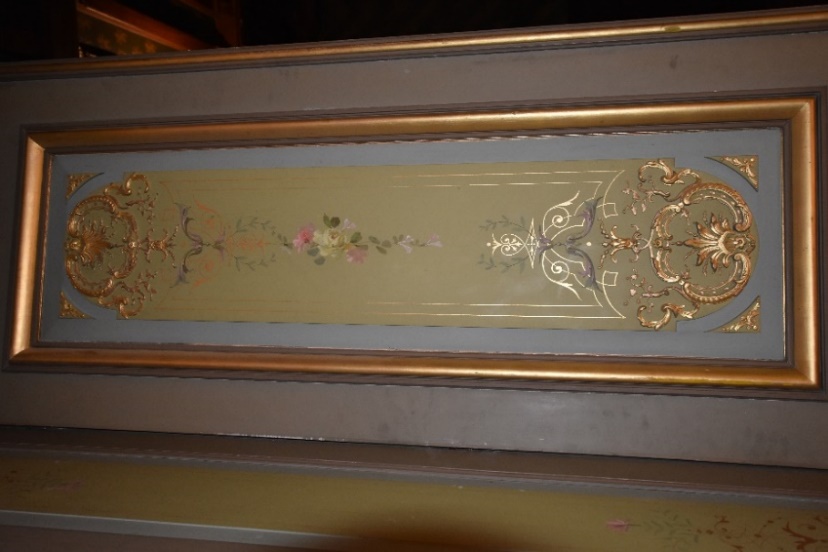                      Vue d’ensemble de la porte Est                                               Vue rapprochée des décors peints des lambris			Vue rapprochée du médaillon de plafondSondagesLes sondages effectués sur mur ont mis en évidence la présence sous-jacente de décor peints originaux sur les fonds des encadrements, inversant les tonalités originales de rose et de vert.Sur les voussures les sondages ont permis de mettre en évidence la présence d’un décor losangé doré sur fond blanc ocréSur les trumeaux des portes, les sondages ont mis en évidence la présence de papier peint original sous la tapisserie colléeSur les plafonds, les sondages ont mis en évidence la présence sous-jacente des décors peints originaux sur les fonds des encadrements.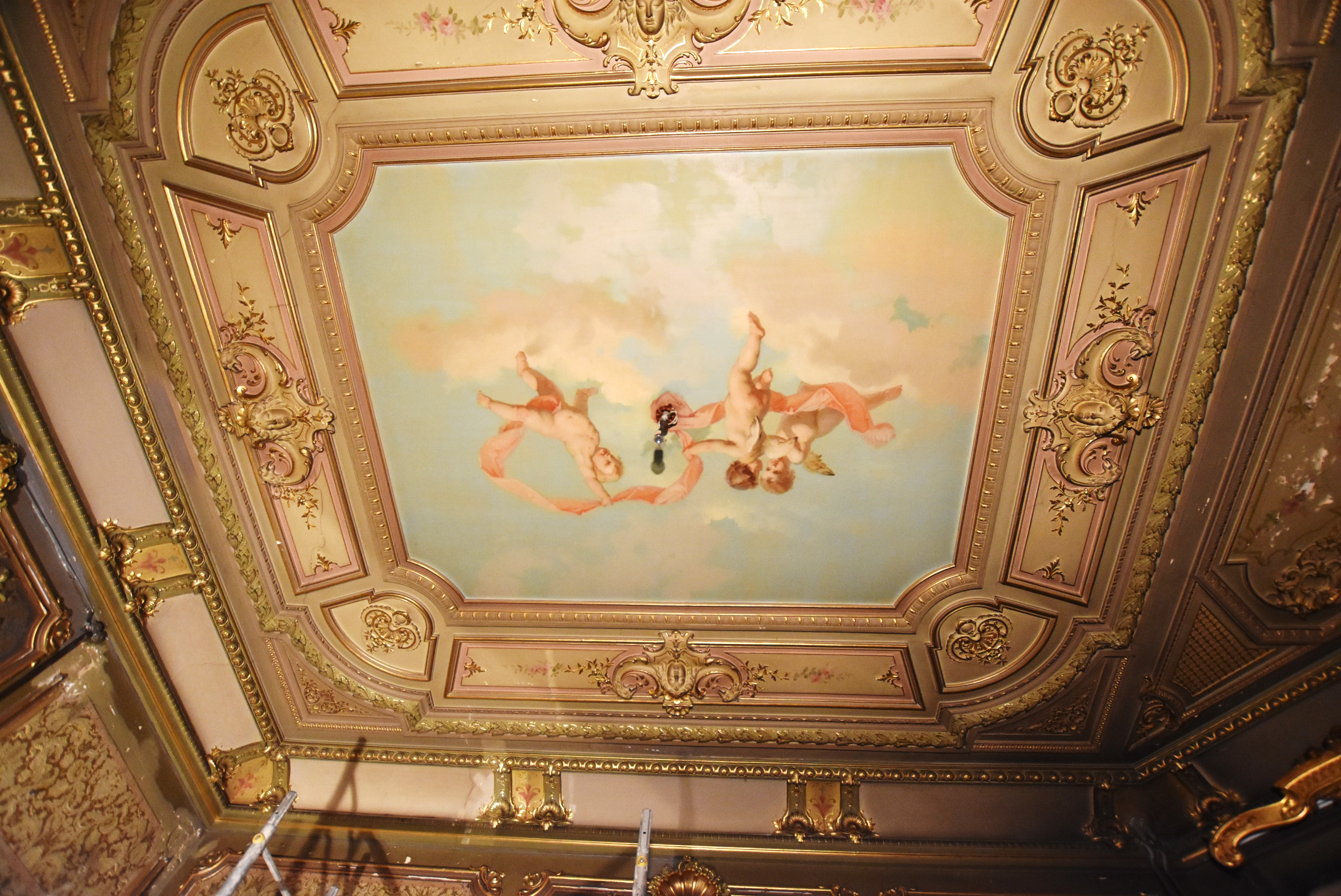 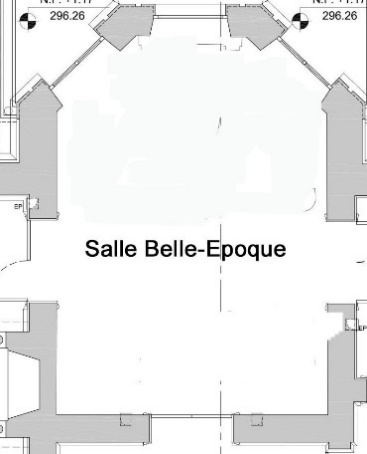 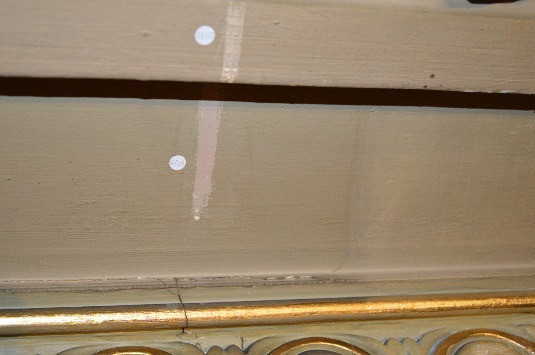 			                             2  1	       2  1         	          Situation des sondages                                       Vue du Sondage sur plafond                                                                      On notera : La stratigraphie générale  indiquant un repeint général  à la peinture acrylique mate.La stratigraphie  particulière du bandeau d’encadrement indiquant le recouvrement de la couche picturale originale par un repeint vert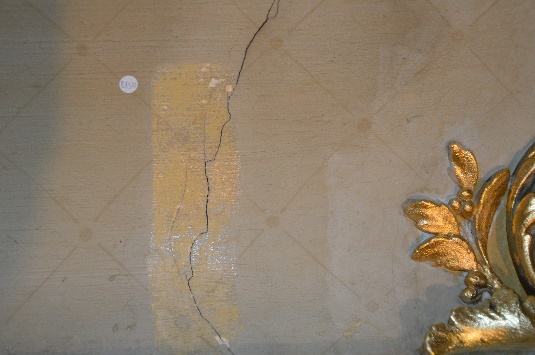 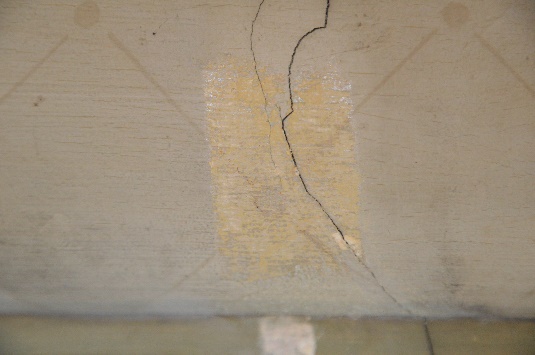                                                                     2    1         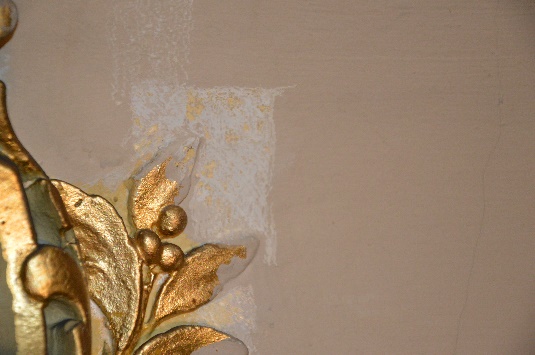 			                         1    2     3	                                                                      2  3         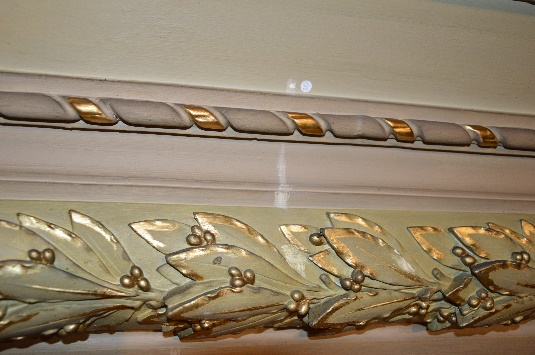 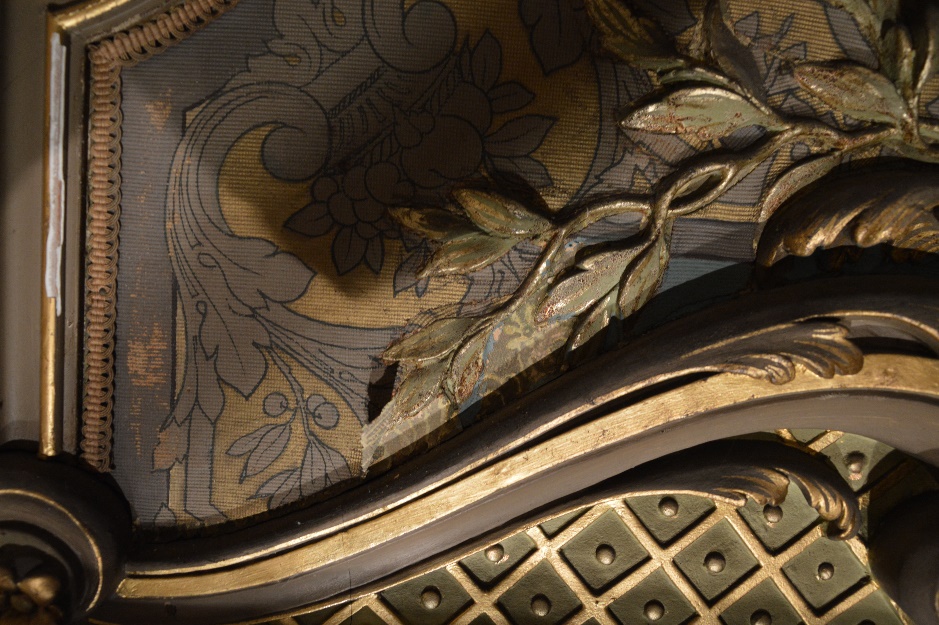 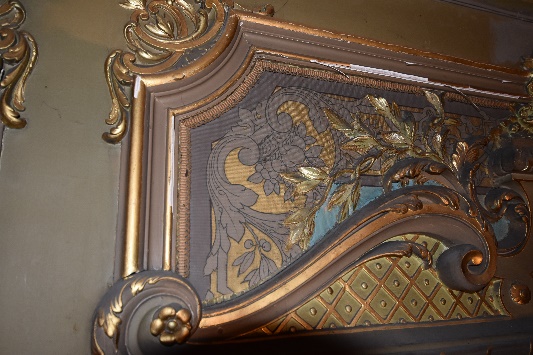                                                                              2                                                                                         3                                                   2       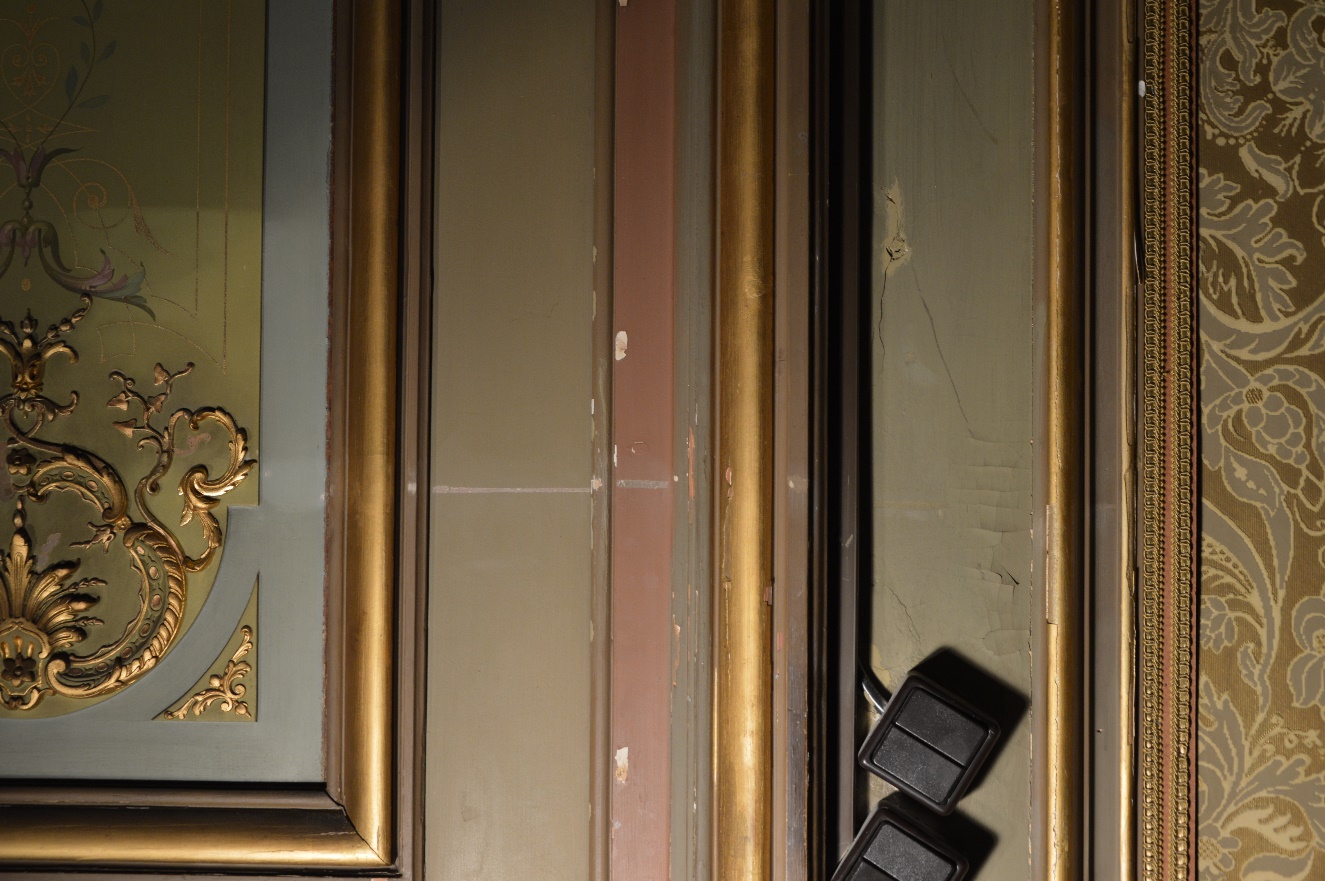 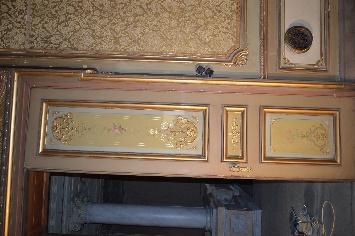 Sondages sur encadrement de porte mettant en évidence l’inversion des couleurs gris-vert et rosé lors de la réfection de la décoration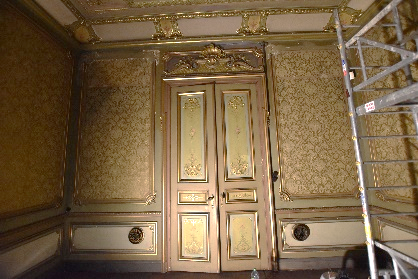 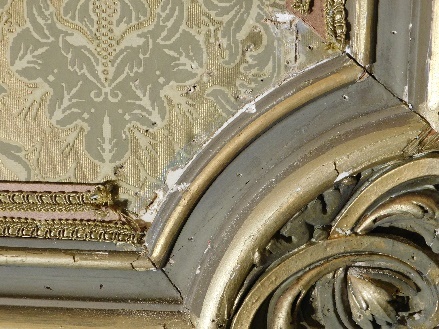 Sondages sur panneau mettant en évidence la présence papier-tapissé sous le galon et le carton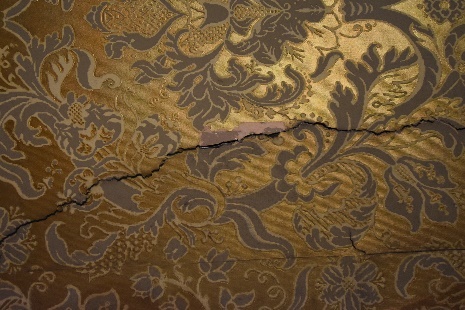 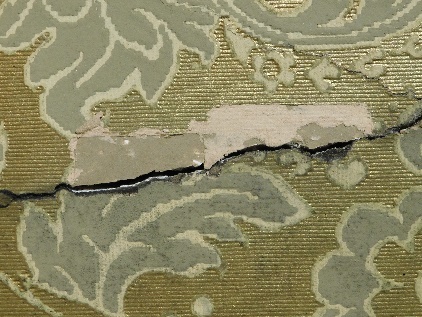 Sondages sur panneau mettant en évidence l’absence de peintures originales sous-jacentes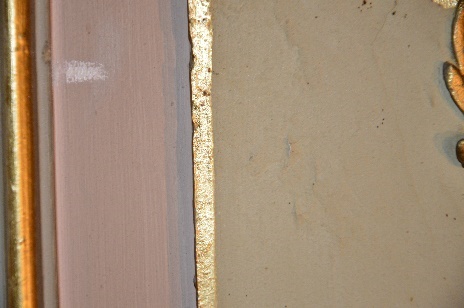 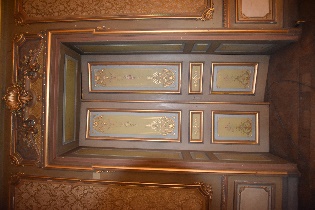 Sondages sur portesEssais de nettoyageLes essais de nettoyage ont été effectués sur les couches picturales des décors peints et dorures des portes, des voussures et du plafondIls ont été effectués au moyen de gel carbopol additionné d’Ethomeen C25 et ont été très satisfaisant.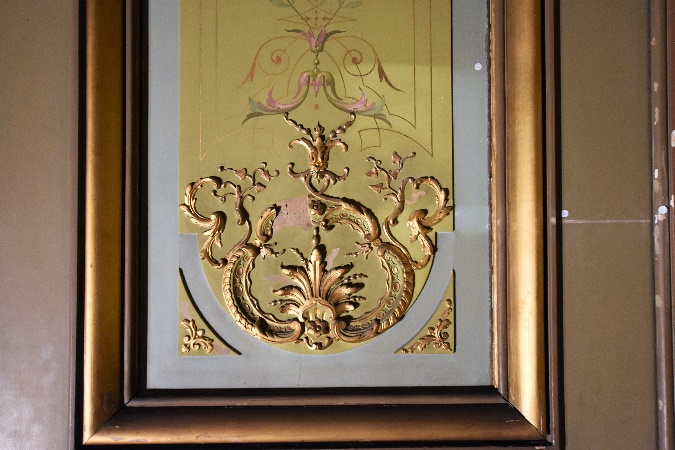 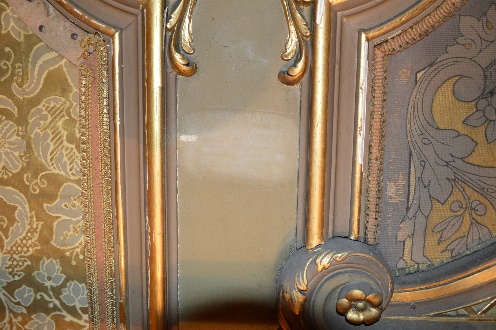 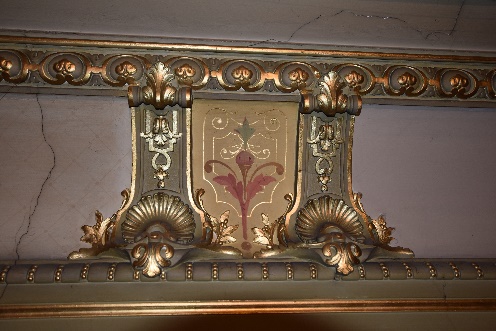 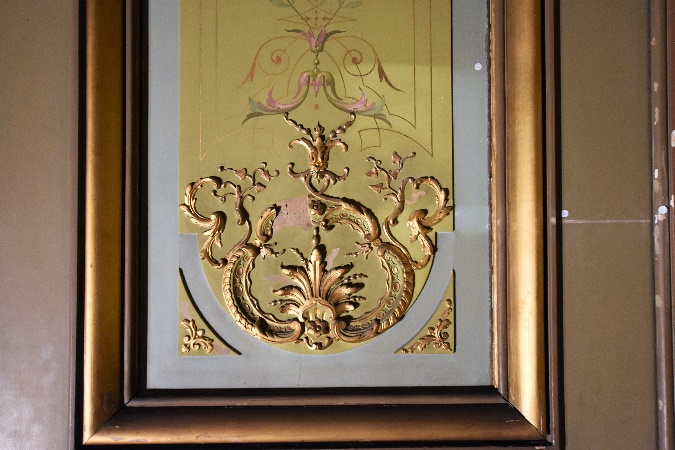 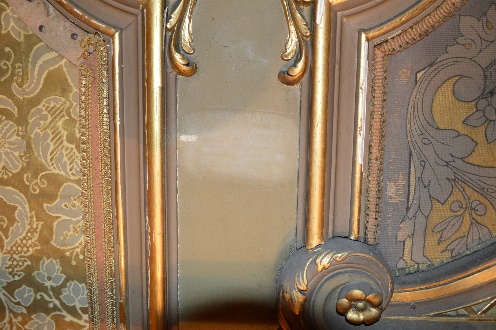 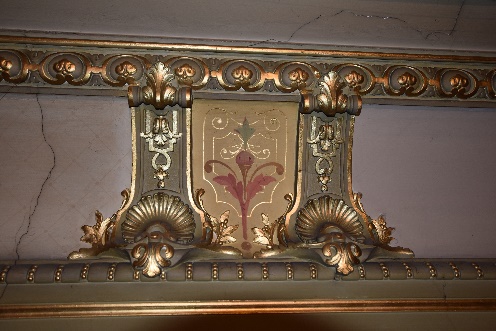 Essais sur décor de la porte Nord                                         Essais sur bandeau d’encadrement              			 Essais sur dorure de voussure                                                                                                                        Nettoyage par gel-solvant Carbopol 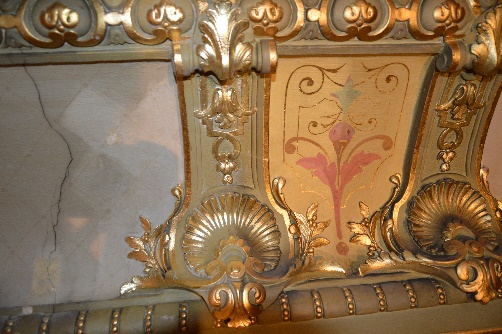 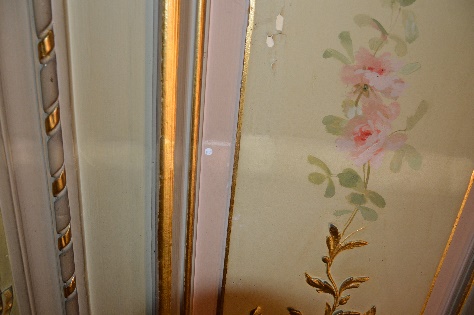 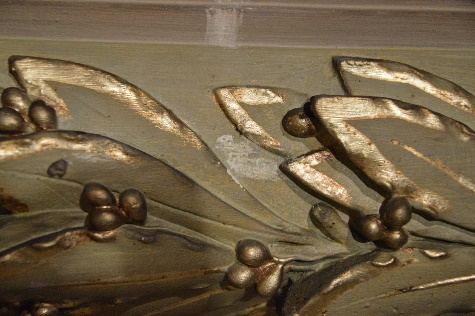 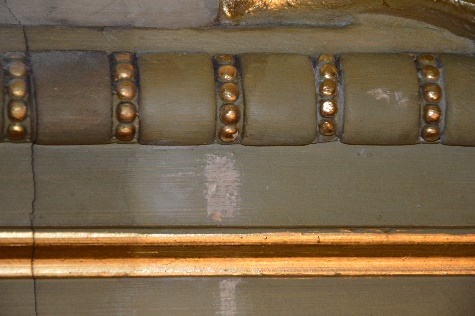 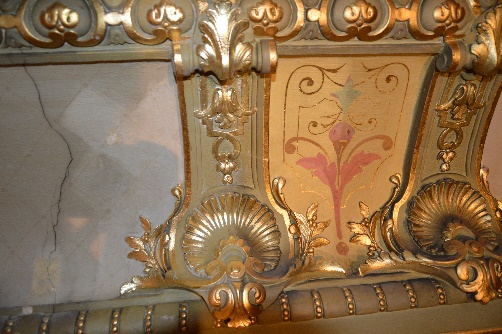 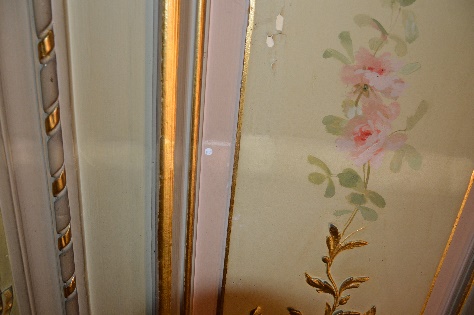 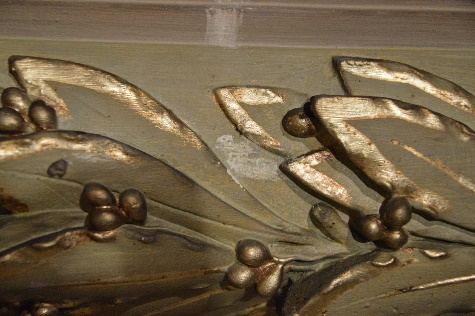 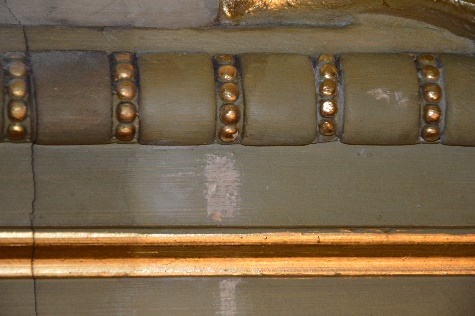                   Essais sur décor de voussure                       Essais sur frise florale peinte du plafond                        Essais sur frise de laurier du plafond               Bandeau d’encadrement de la voussure                                                                     Les différents essais de nettoyage au moyen de gel carpolol se sont révélés positifsTraitement en consolidation des écailles Les observations sous UV nous ont permis de confirmer les stratigraphies et les couches picturales originales qui fluorescent en clair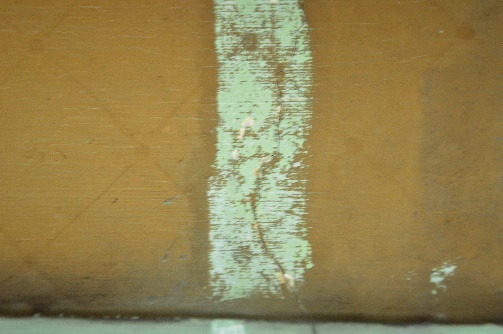 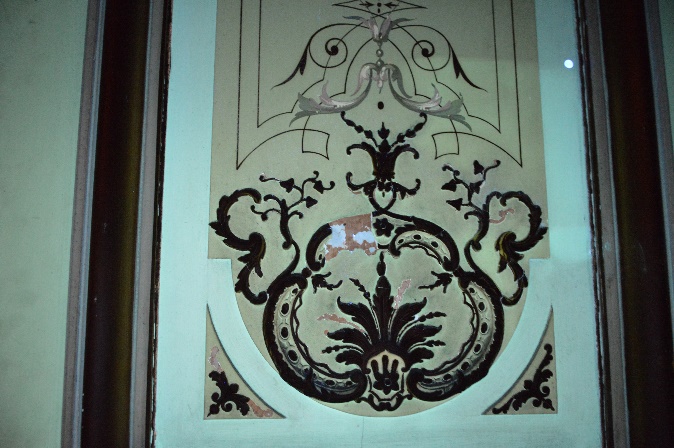 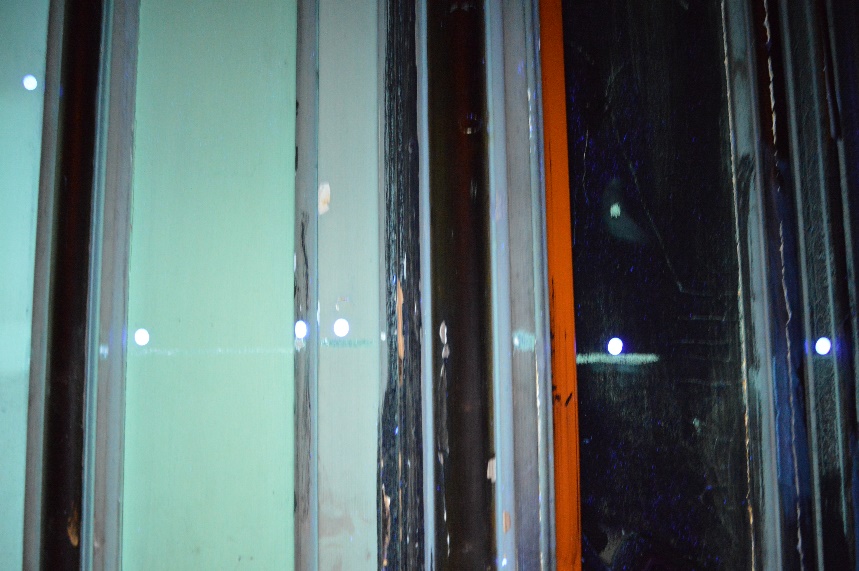 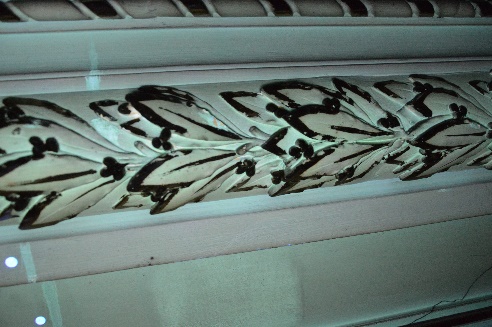 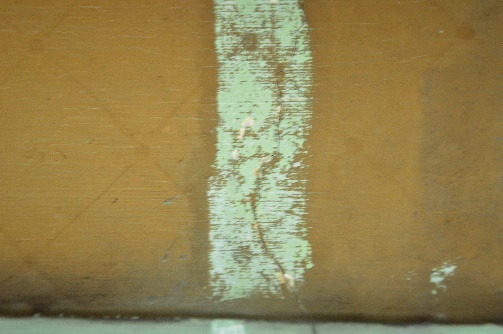 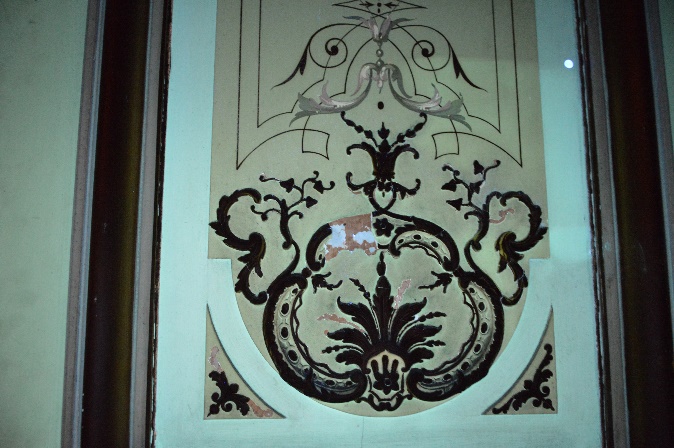 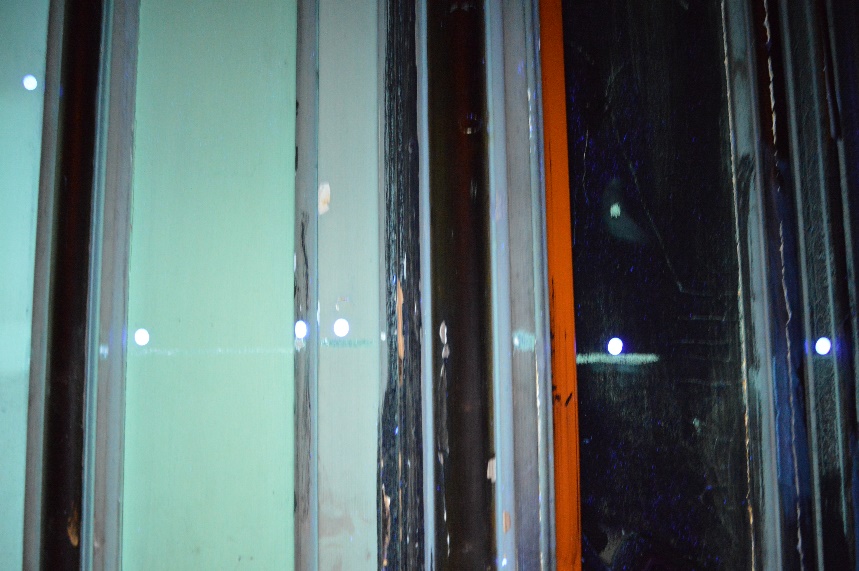 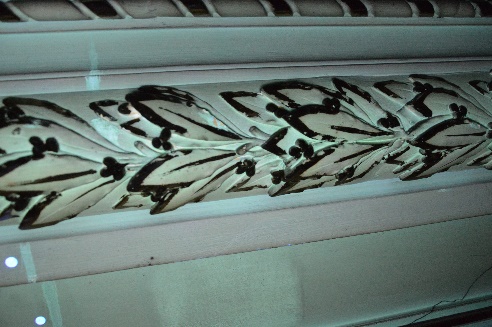 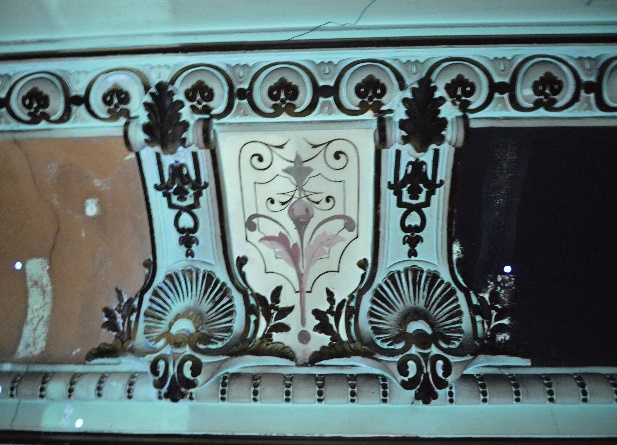 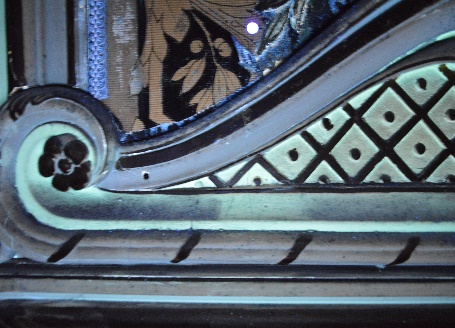 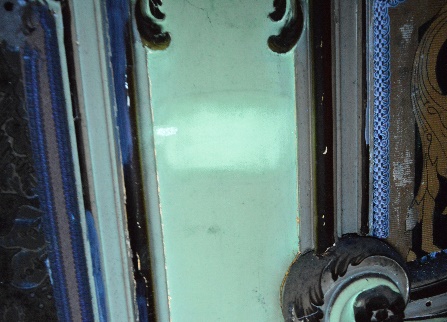 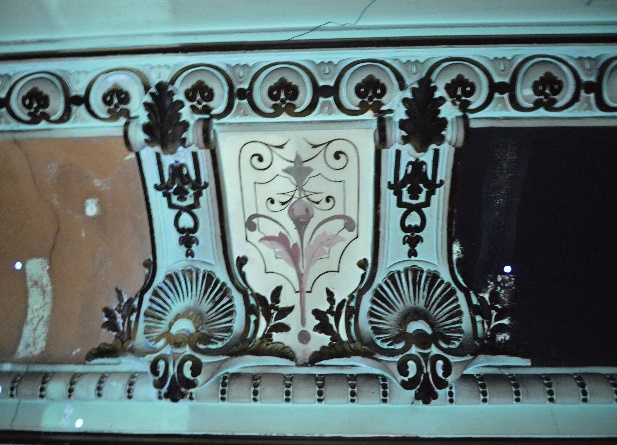 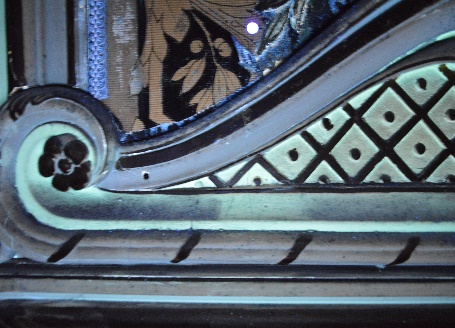 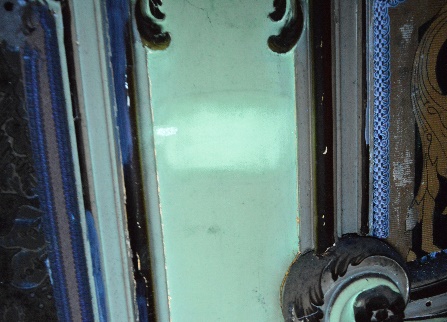   Voussure                                                                                             Vue du décor de la porte                   				  Bandeau d’encadrement mural                                                            Noter le double repeint sur la partie droite (noire)                        Noter les manques de décors (fluorescence rose)                     Noter couches picturales originales fluore                                                Noter : les dorures repeintes à la bronzine (fluorescence noire)Vue rapprochée du décor losangé doré de la voussure           	 Trumeau de porte           		Frise de laurier du plafond			Bandeau d’encadrement Noter : Les couches picturales originales fluorescent 			Noter la fluorescence noire des bronzines ajoutées sur les dorures                      ConclusionL’ensemble des sondages et essais de nettoyage nous a permis de mettre en évidence la composition décorative originale de la pièce .PRÉCONISATIONS D’INTERVENTION SALLE BELLE-EPOQUERestauration du décor original et restitution des décors disparusAvant chantier consolidation d’urgence du décor peint écaillé du médaillon portant les initiales A K de Albert KerckhoffAvant commencement du chantier : Essais sur 1 m² de mise à jour de l’ensemble des décors occultés intégrant la voussure, les trumeaux, les moulures et bandeaux décoratifs sur mur et plafond afin de visualiser le projet et de le présenter. Mise à jour des décors occultés sur voussureEnlèvement des tapisseries sur les trumeaux des portesMise à jour des décors peints décoratifs sur bandeaux d’encadrements et portesEnlèvement des cartons et galons des panneaux murauxNettoyage des décors peints et peintures murales originales et conservation en restaurationNettoyage des dorures, enlèvement des bronzines et restauration à la feuille d’orPrise d’empreinte de l’ensemble des décors sculptés.Réalisation de moulage à l’identique Restitution des stucs sur murs et sur portesRestitution de papiers peints historiés d’époqueC11 – Premier étage - Salle 101Traitement en consolidation du plafond avant enlèvement du plancherSituée au premier étage, au-dessus de la salle néo-gothique, la salle 101 donne directement sur le hall de l’escalier, ainsi elle est la première pièce à laquelle on accède après avoir monté l’escalier. C’est une petite pièce en longueur de 17 m² éclairée ouverte par de grandes fenêtres au sud sur la vallée de la Pétrusse et à l’Ouest sur la cour. L’angle Nord-Est est occupé par deux portes, l’une donnant sur le hall et l’autre dans la pièce voisine. Au cnetre du mur Nord se trouve une cheminée en marbre blanc reprenant les décors du plafond.A l’origine entièrement décorée, il ne reste visible que les décors du plafond et de la porte donnant sur le palier, cependant les structures des décors sont encore présentes et permettent de supposer que les décors originaux sont conservés sous la peinture blanche de surface. Le plafond porte un décor structuré en panneaux utilisant des formes demi-circulaires, de style Louis-XVI, encadré par des moulures, bandeaux, corniches, écoinssons à rubans, couronnes de fleurs, bouquets, dans un jeu de couleur bleu-ciel, rose et blanc rehaussé de points d’ors et de bouquets de roses. Ce décor se poursuit sur une petite voussure de couleur gris perle portant un motif répétitif de bouquets.Les murs sont divisés en deux registres, le registre supérieur occupé par de larges panneaux encadrés de moulures, et de bandeaux. Le registre inférieur est composé d’un soubassement panneauté en imitation de lambris.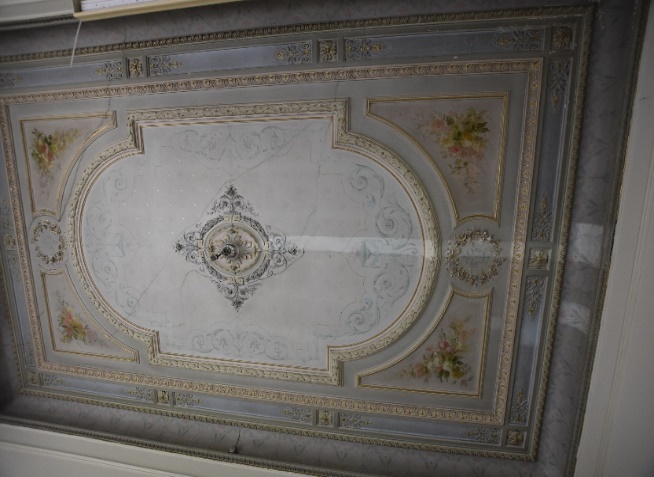 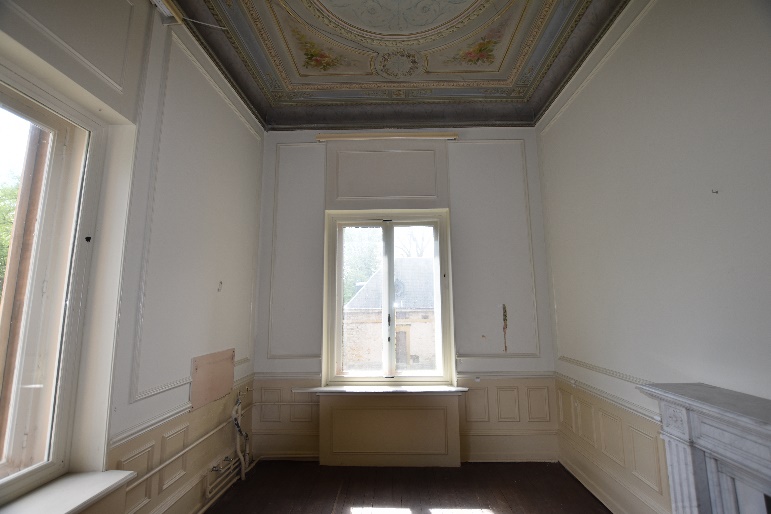 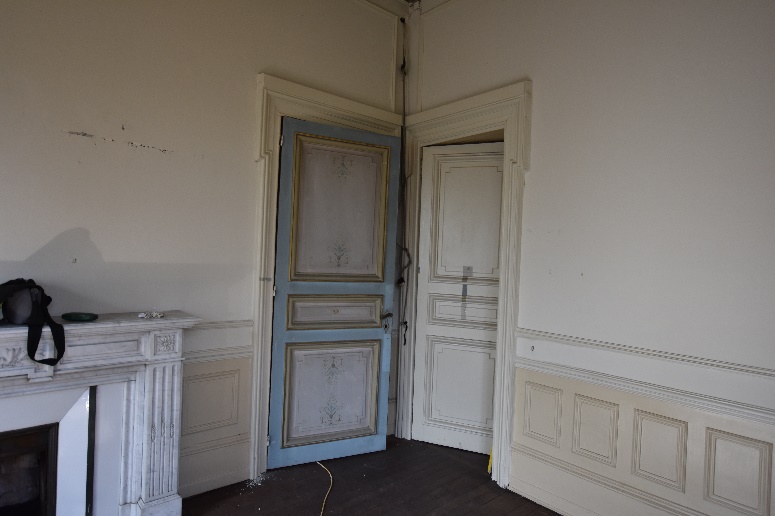 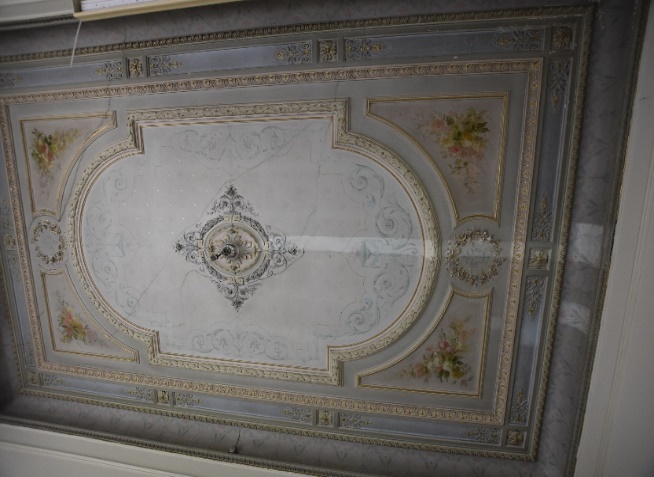 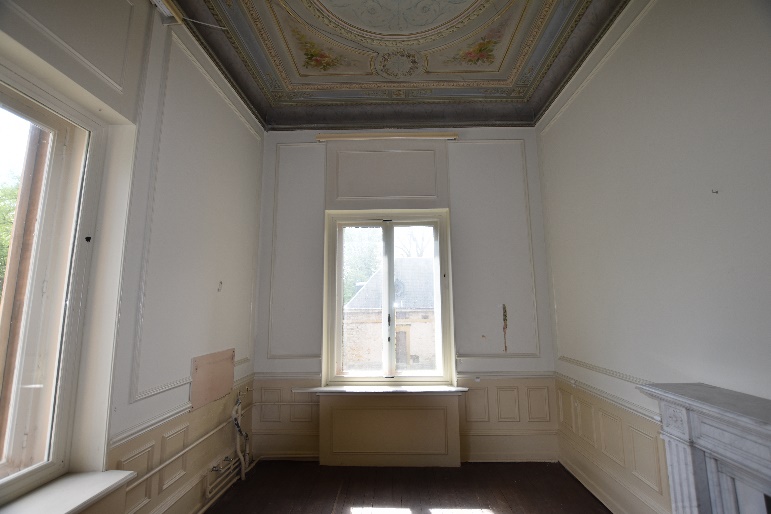 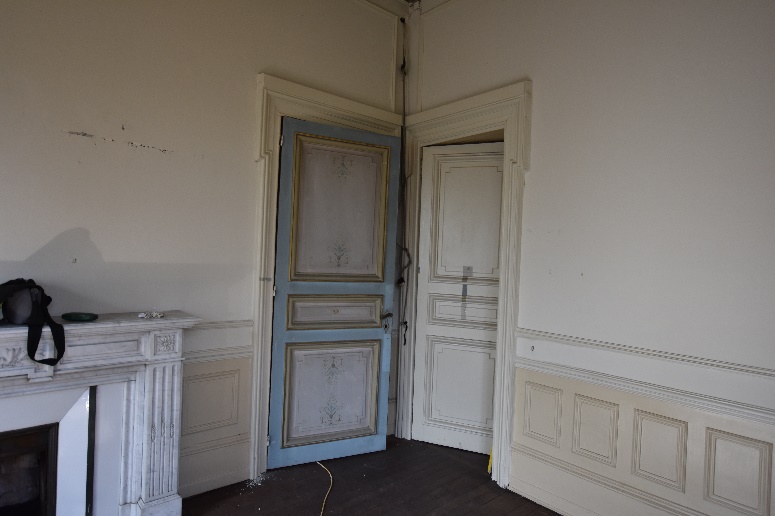 Vue d’ensemble du plafond décoré  	                                             Vue d’ensemble de la pièce, vers l’ouest                                                    Vue de l’angle Nord-Est   						Noter les structures décoratives des murs          		Noter la porte décorée et les soubassements en panneaux		Etat de conservationAltérationsBio :  Bon état sanitaire  Mécanique       Nombreuses fractures du plafond - Structure affaiblie, Ecaillage des couches picturales des décors du plafond et de la voussureFeuil	           sur plafond : surface obscurcies et noircies par les patines, le vieillissement et les pollutions ambiantes et de chauffage            sur mur : Papier peint original occultée par 2 repeints successifs	           sur lambris : Couche picturale originale recouverte de 6 strates de repeints Observations généralesManque de lisibilité de la richesse des décors entre les épais repeints et la finesse des décors originaux obscurcis et salis.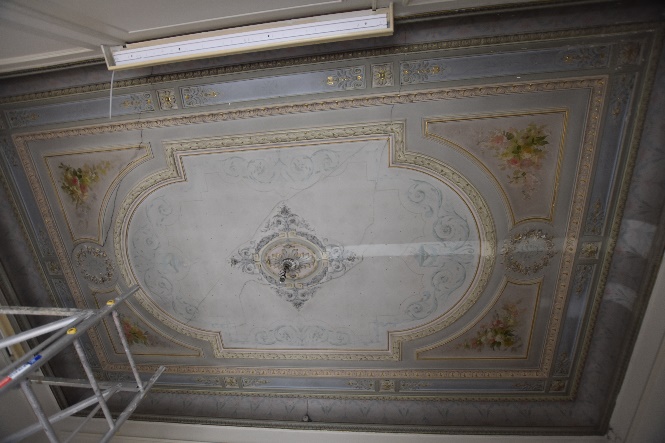 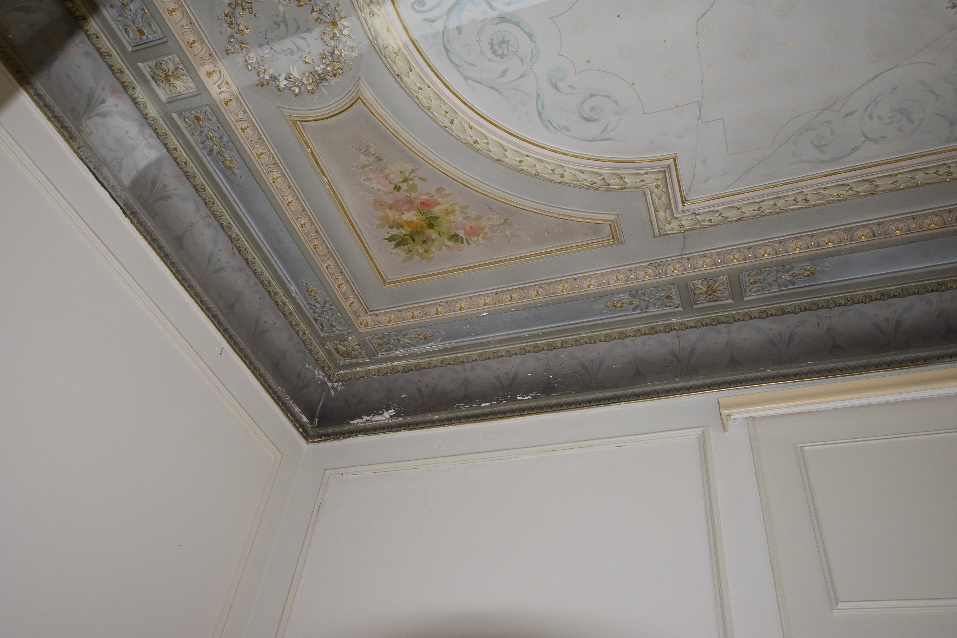 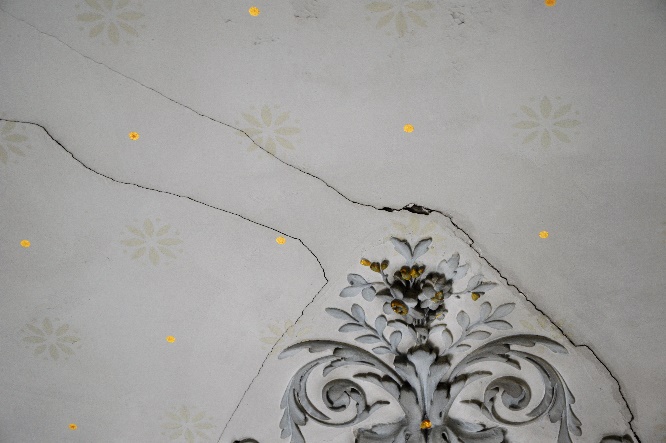 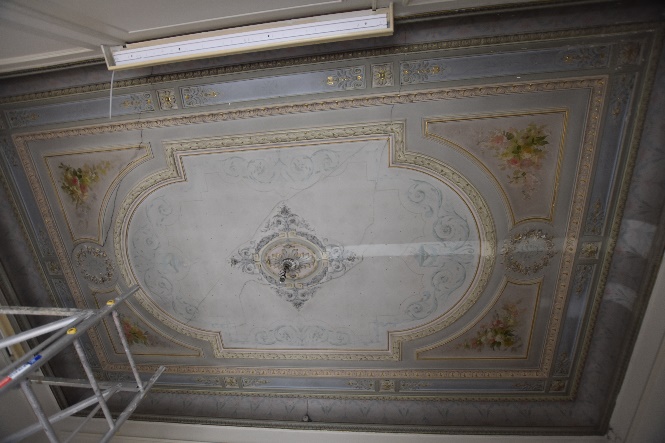 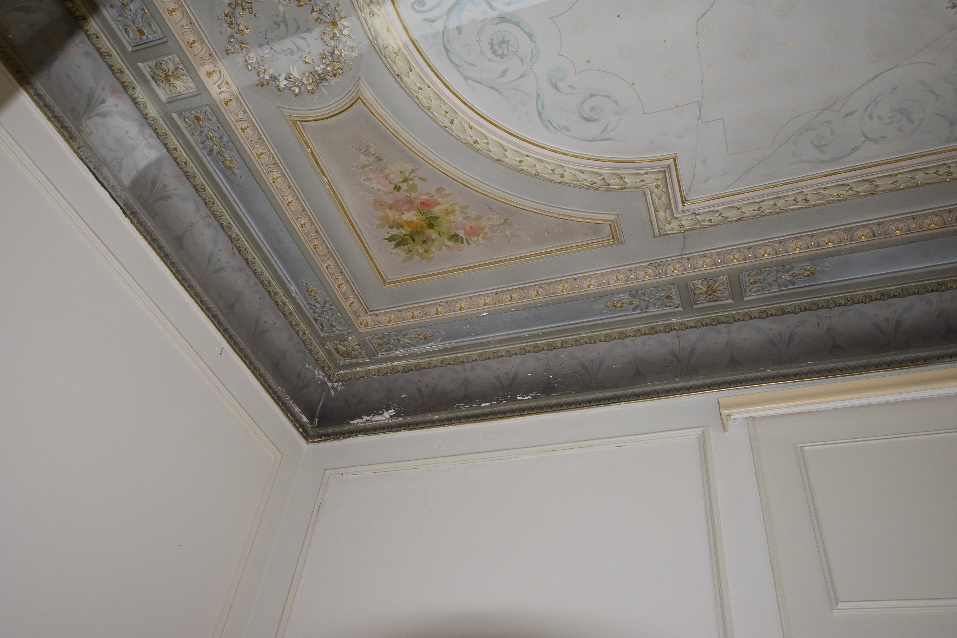 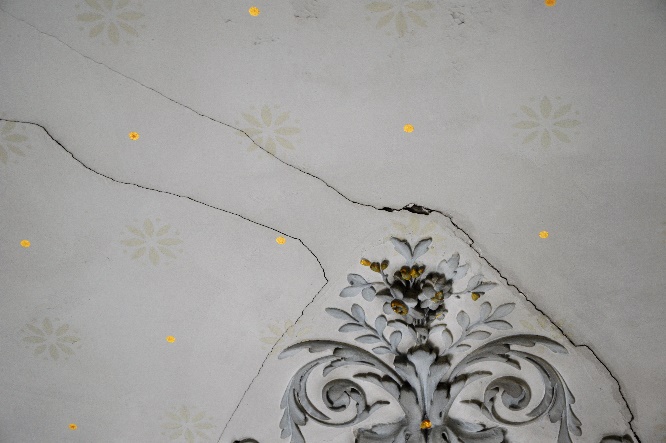      Vue d’ensemble du plafond et des altérations		 Vue rapprochée des fentes et fractures du plafond 		Vue d’ensemble des écaillages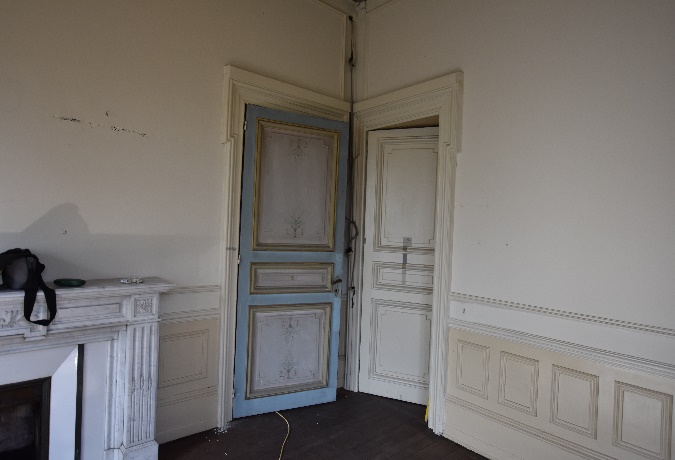 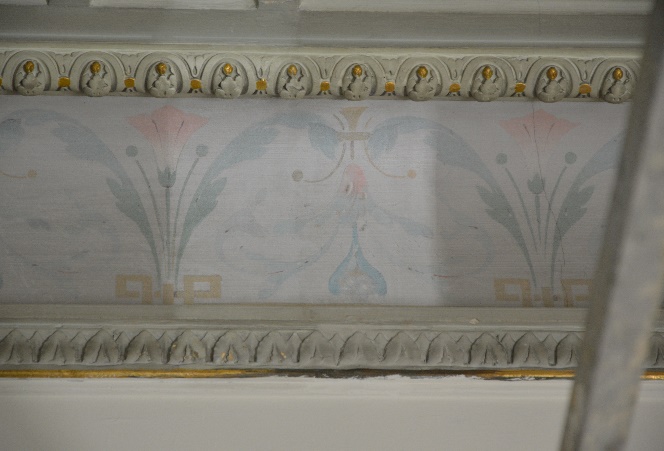 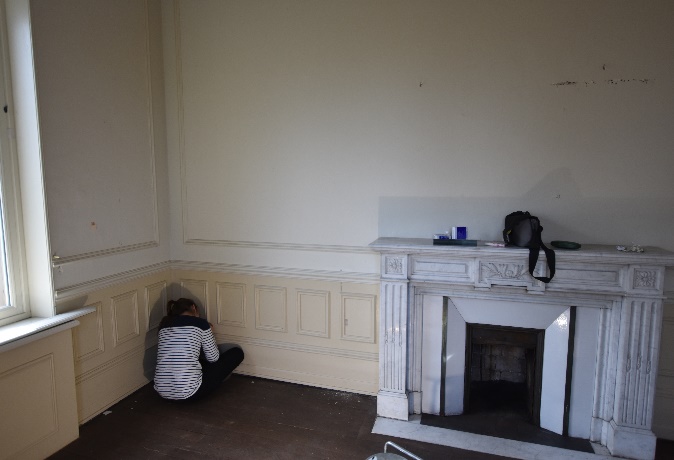 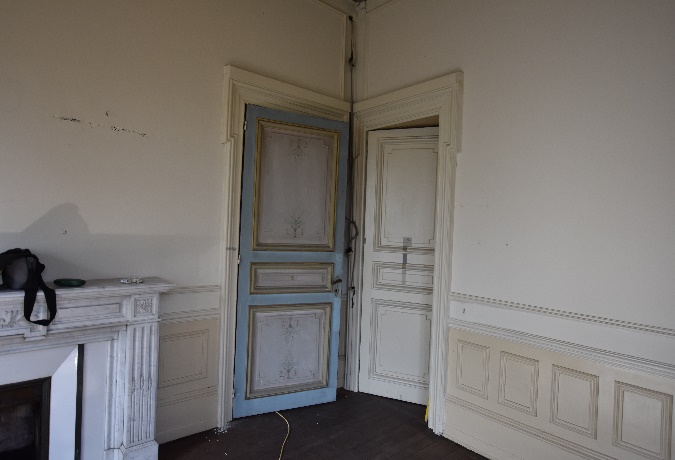 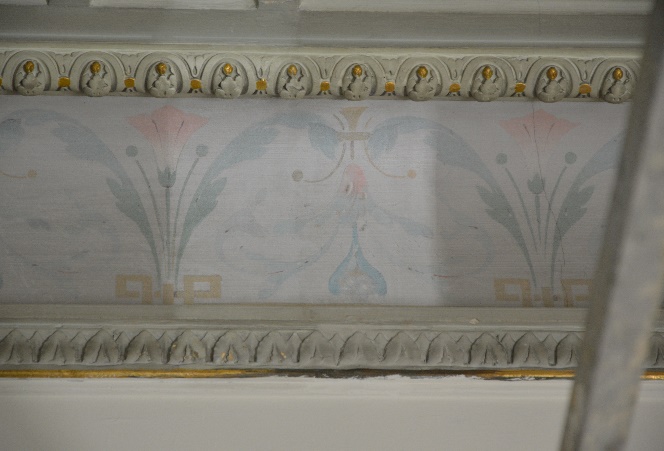 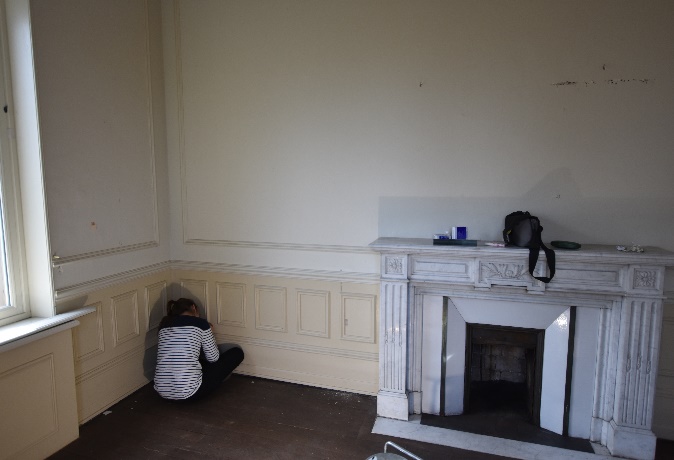     Vue d’ensemble de l’angle Nor-Est				Vue d’ensemble de la cheminée et du soubassement                       Vue rapprochée de la voussure et des pâtinesDiagnostic L’ensemble des sondages nous a permis de mettre en évidence mêlée de décors originaux et de repeints. L’ensemble occulté des décors peints originaux à motif et dorure sur les portes ainsi que sur les lambris feints de soubassement est en bon état de conservation et peut être mis à jour, traité en conservation et restauréLes papiers peints sous-jacents découverts ont pu être identifiés sur les photos de 2004 																												Photo effectuée en 2004 (sce Agence J. Clemes)PRECONISATIONS D’INTERVENTION DE LA SALLE 101L’état exceptionnel de lisibilité des sondages nous permet de préconiser un nettoyage des décors originaux apparents et la mise à jour et la restauration des décors occultés par les patines et les repeintsNettoyage des décors peints originaux apparents, allègement des vernis, des repeints et des patines :  sur plafond, voussure et porte NordMise à jour des décors peints et dorures occultés : sur porte, chambranles  bandeau d’encadrement, soubassements et plinthesMise à jour du papier peint original afin de pouvoir en effectuer la restitutionRestauration des doruresRestauration du décor original de la pièce par harmonisation d’ensemble Restitution du papier peint originalC13 – Salle 103Sondages complémentairesCette pièce se présente comme une ancienne salle de bain avec garde-robeSurface au sol : 23,46 m²                                                      Hauteur :      4,06 m                                                                                                       		Support mur :  Plâtre, 	Technique : Nombreuses couches de papier peint  successives  Observation : couche picturale de plafond  écaillée Etat de la couche picturale originale : occultée 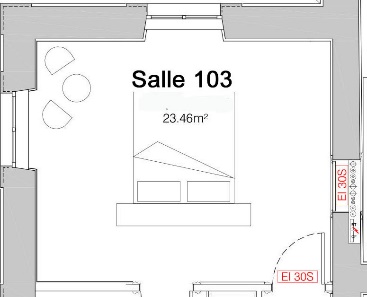 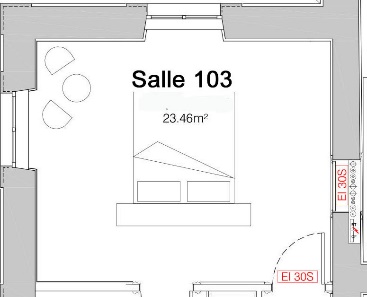 Situation des sondagesSondages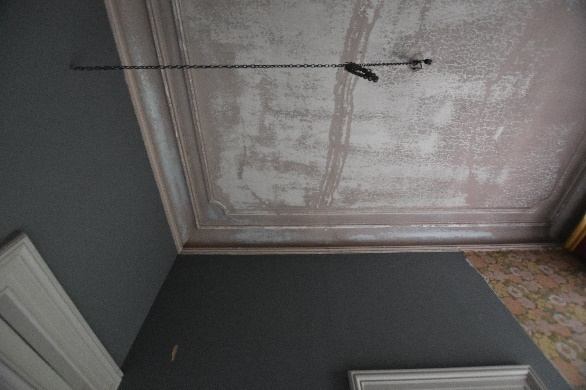 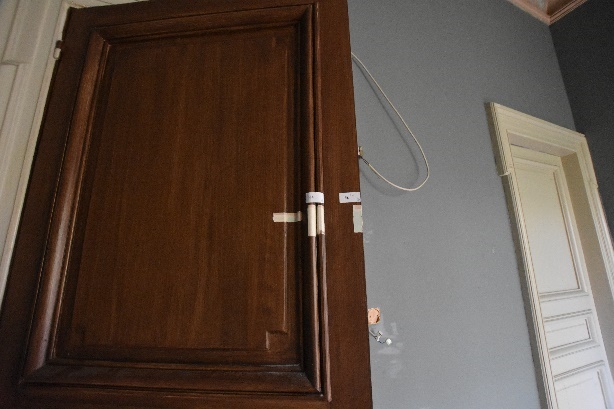 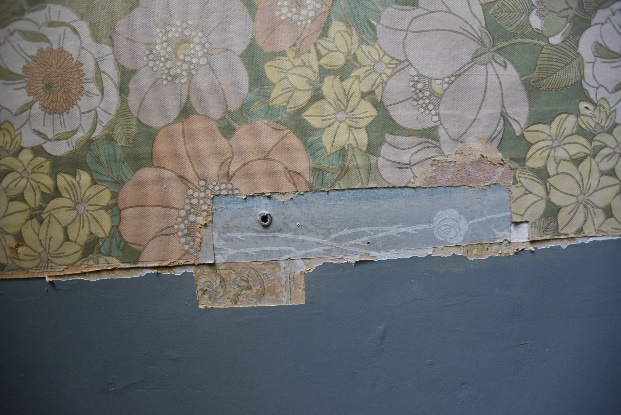 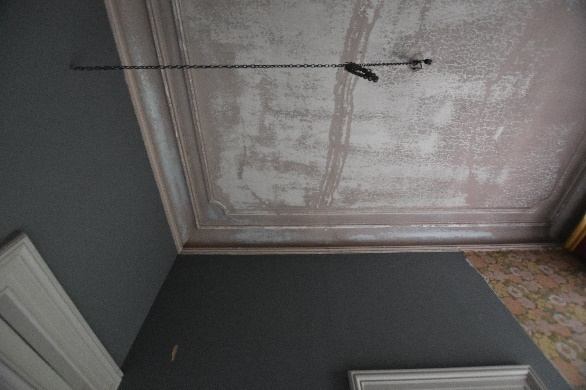 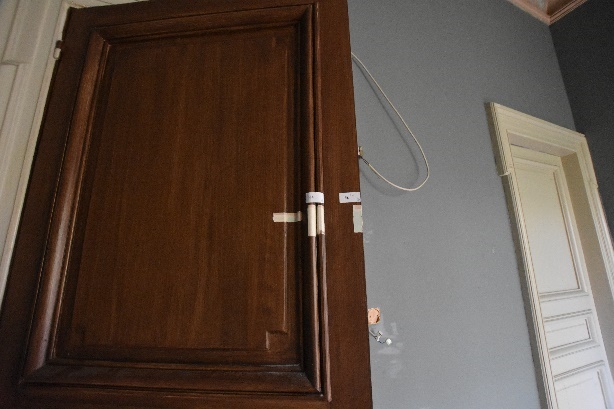 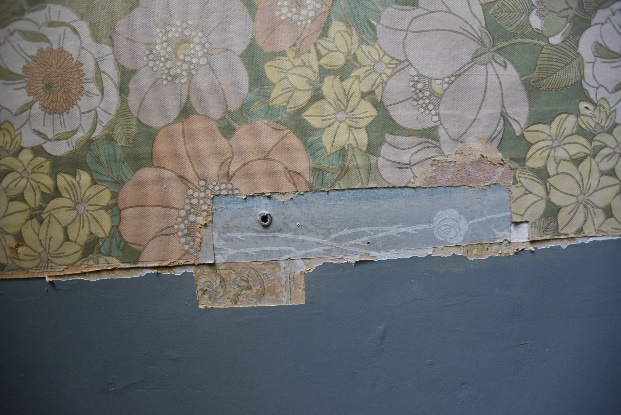                                                          Décors de papier peint sous-jacentVue d’ensemble du plafond					Vue des sondages sur porte                                                             Sondages sur mur Sondages stratigraphiques sur portes 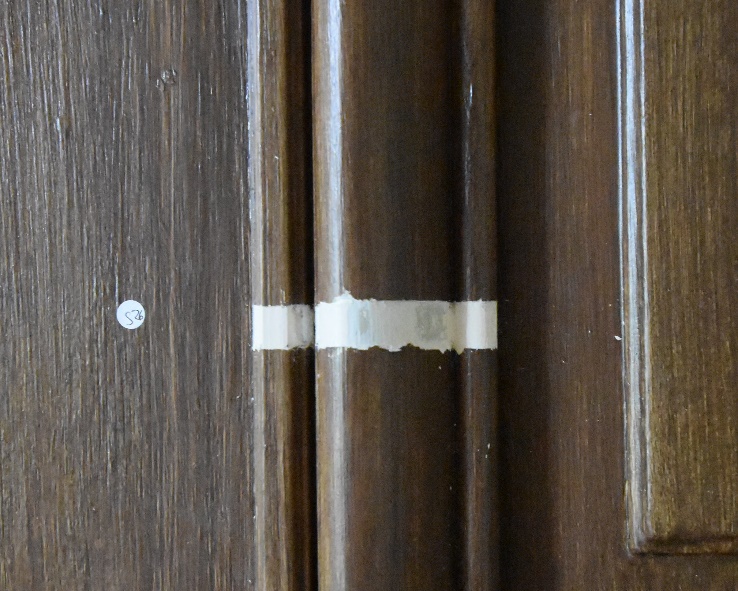 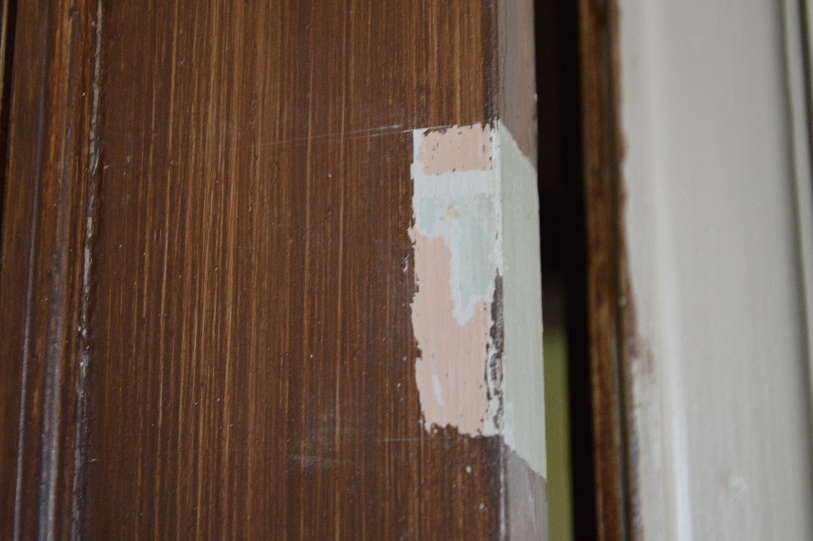             Sondage sur porte            										sondages sur moulure de porte                                Noter la multiplicité des couches picturales sous-jacentes StratigraphieLes différentes stratigraphies peuvent être décomposées ainsiAnalyses étiologiques sur plafondStrate de surface présence de Blanc de Meudon et de Résine acrylique sur plafondStrate N°2 : Présence d’acide gras, de résine terpénique et de plombStrate N°1 : Présence d’acide gras, de résine terpénique et de blanc d’Espagne                           StrateN°0 :  Présence de Blanc de Céruse                                                                                Strate N°00 : Présence de gypseEtat de conservation AltérationsBio :  Bon état sanitaire  Mécanique : écaillages sur plafond   Feuil : Bon état sous épais repeints	           Diagnostic L’ensemble des sondages nous a permis de mettre en évidence l’absence de décors à motif sur plafond Sur les surfaces murales, la multiplicité des couches de papier peint est un élément très intéressant de l’évolution des décors au cours du 19ème et du 20ème  siècle PRECONISATIONS D’INTERVENTION DE LA SALLE 103En raison de la présence de couche picturale originales sur plafond et sur portes et des papiers peints originaux les préconisations sont les suivantes :Mise à jour d’une surface permettant la restitution du papier peint art déco de couleur bleueMise à jour et restauration des décors peints sur voussures, plafond, portes, moulures et plinthesC14 – Salle 104Sondages complémentaires Cette pièce fut beaucoup remaniée pour les besoins des tournages de film. Surface au sol : 23,46 m²                                                      Hauteur :      4,06 m                                                                                                       		Support mur :  Plâtre, 	Technique : Nombreuses couches de papier peint  successives  Observation : décor original et architecture de la pièce illisible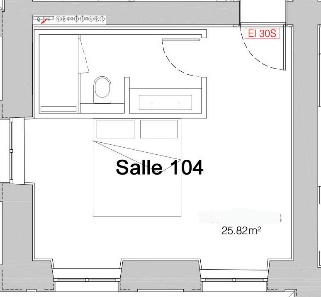 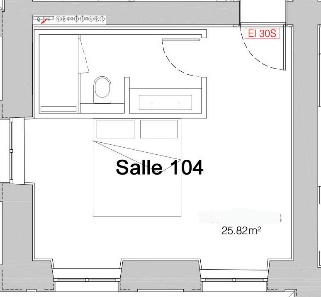 Situation des sondagesSondages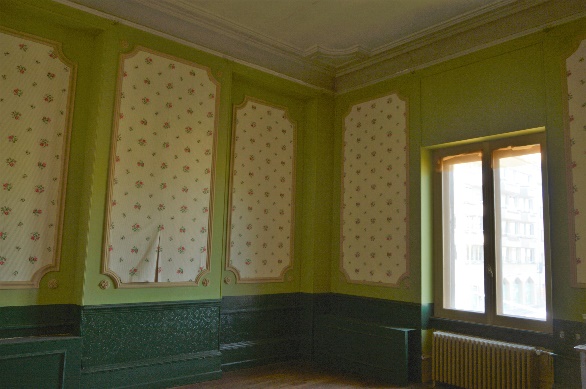 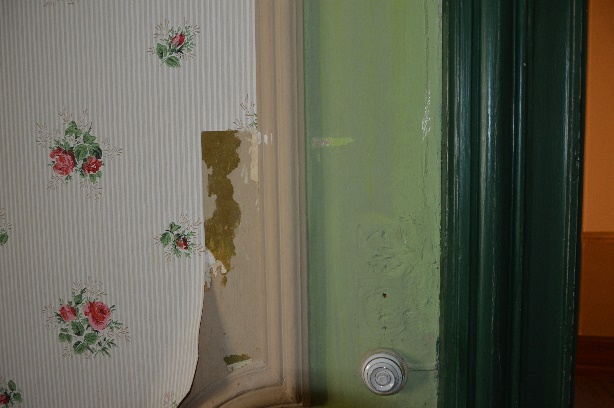 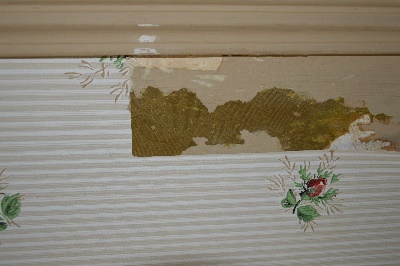 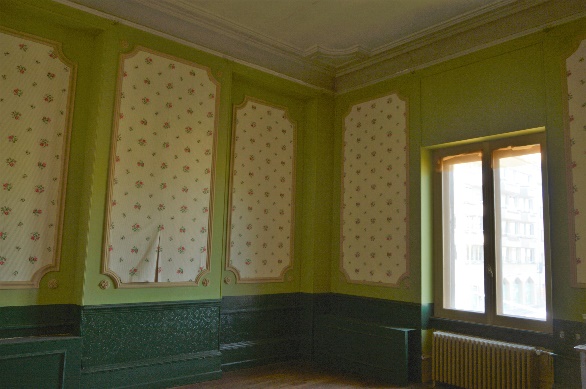 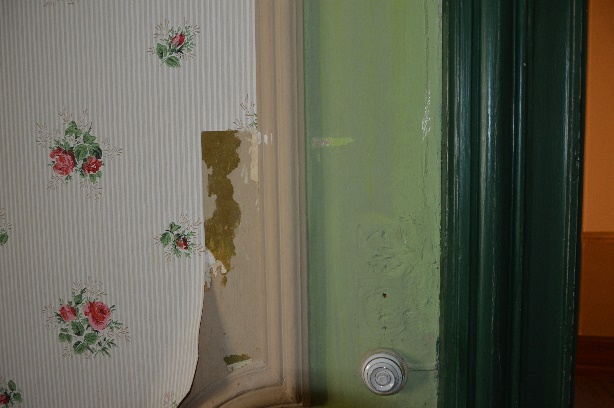 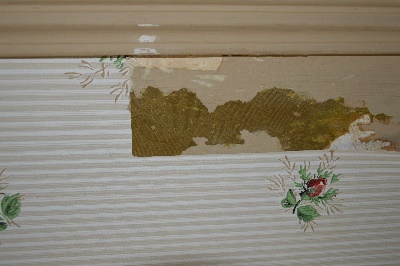                                                          Décors de papier peint sous-jacentVue d’ensemble de la salle 104					Vue des sondages sur porte                                                             Sondages sur mur StratigraphieLes différentes stratigraphies peuvent être décomposées ainsiDiagnostic L’ensemble des sondages nous a permis de mettre en évidence la présence de papiers peints anciens sous-jacents sur mur et soubassementDes sondages complémentaires seraient nécessaires lors de la réouverture des fenêtres occultées  PRECONISATION D’INTERVENTION DE LA SALLE 104Sondages complémentaires après ouverture des fenêtres occultéesMise à jour d’une surface permettant la restitution du papier peint original vert et doré sur murMise à jour d’une surface permettant la restitution du papier peint original sur soubassementMise à jour des décors peints originaux sur porte, moulures, bandeaux d’encadrements C15 – Salle 105Sondages complémentaires et essais de nettoyageSituée au milieu de la façade Nord, cette pièce donne par deux fenêtres sur l’avenue Marie-Thérèse, elle est actuellement complètement aveugle car les deux fenêtres ont été bouchées pour les besoins des tournages de film.Surface au sol : 24 m²                                                      Hauteur :      4,06 m                                                                                                       		Support mur :  Plâtre, 	Technique : Nombreuses couches de papier-peint  successives  Observation : présence d’un décor peint sur plafond – fenêtres occultées Etat de la couche picturale originale : sur plafond : lisible                                                                 Sur murs  occultée 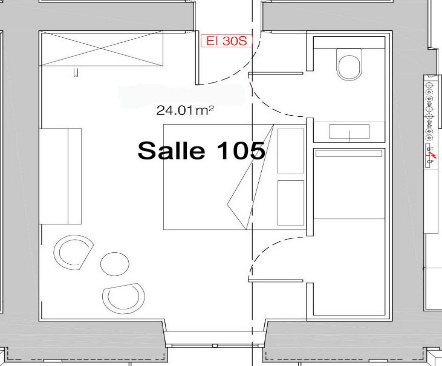 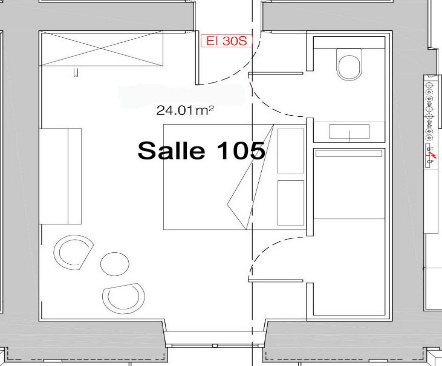                 Situation des sondagesSondages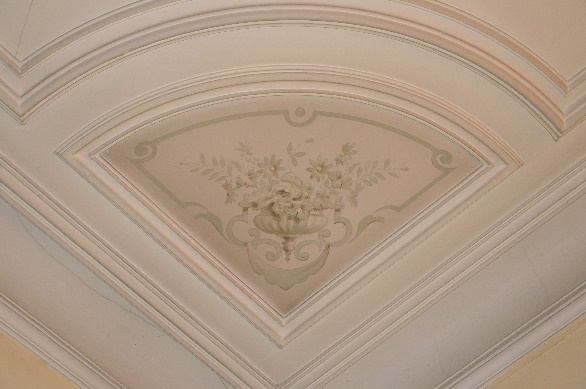 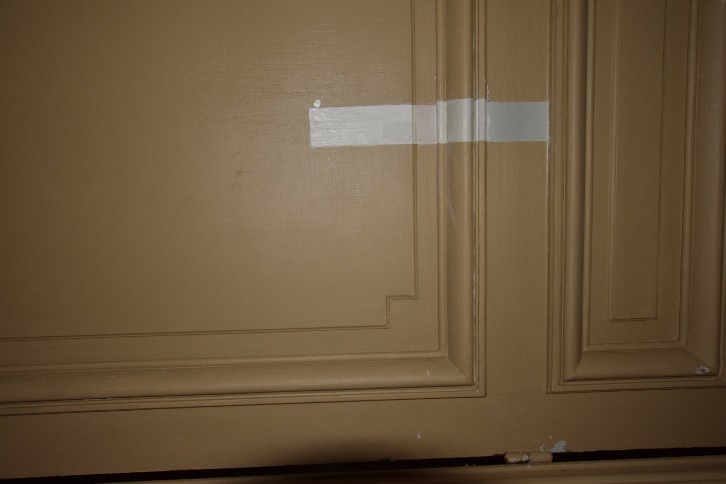 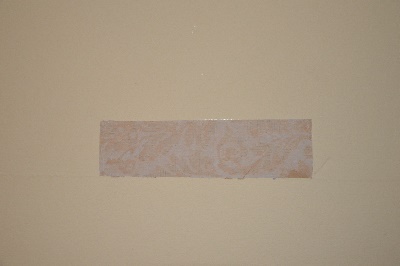                                                            Décor peint gris perle                                                 papier peint sous-jacent				            Décor peint rose				           Décor peint gris bleuVue d’ensemble du plafond					Vue des sondages sur porte                                                             Sondages sur mur Observation UV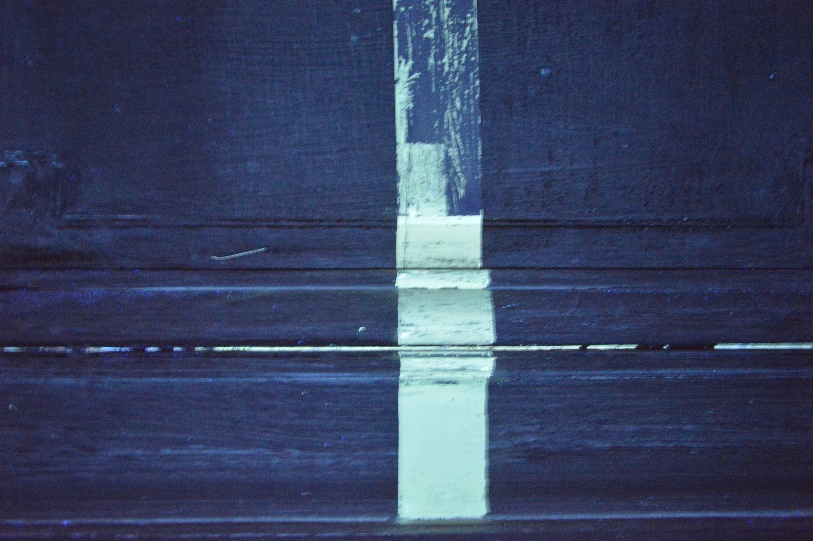 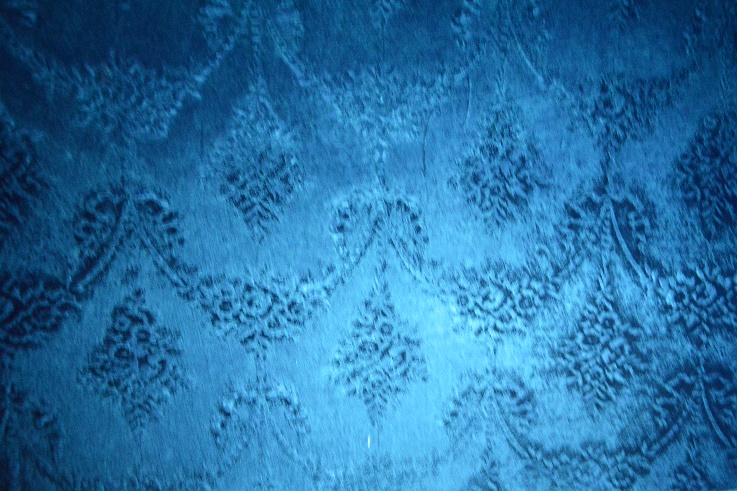 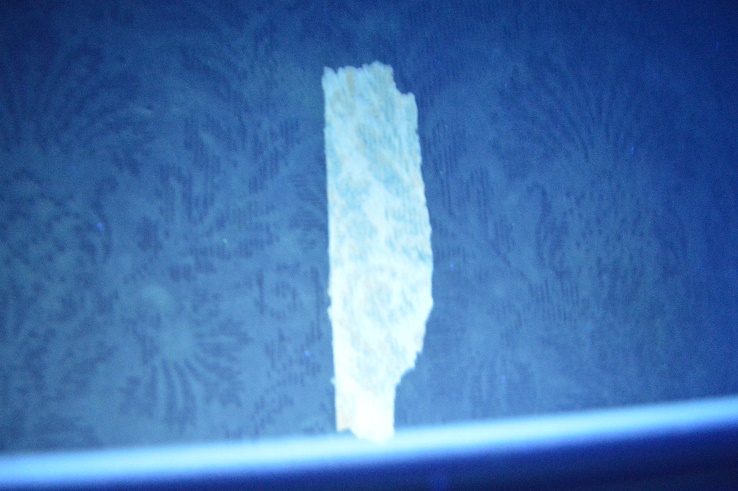             Vue du sondage sur porte                                                          Vue du soubassement                                                                        Vue du papier peint                                                                                     Noter la lisibilité des structures de papier peint StratigraphieLes différentes stratigraphies peuvent être décomposées ainsiAnalyses étiologiques sur plafondStrate N°2 : Présence d’acide gras, de résine terpénique et de plombStrate N°1 : Présence d’acide gras, de résine terpénique et de blanc d’Espagne                           StrateN°0 :  Présence de Blanc de Céruse                                                                                Strate N°00 : Présence de sulfateEtat de conservation AltérationsBio :  Bon état sanitaire  Mécanique : bon   Feuil : Bon état sous épais repeints	           Diagnostic L’ensemble des sondages nous a permis de mettre en évidence la présence de décors originaux lisibles sur les portes, sur les écoinçons du plafond et la présence de papiers peints anciens sur murs   En raison de la présence de couche picturale originales sur plafond il semble possible de préconiser leur restauration.Sur les surfaces murales, les papiers peints anciens identifiés pourront être restituésPRECONISATION D’INTERVENTION DE LA SALLE 105Mise à jour et restauration des couches picturales originales sur portes, plinthes et moulures Mise à jour, identification et restitution des papiers peints originauxD – ConclusionSi les surfaces sont hétéroclites et présentent les traces de réaménagements au XXème siècle, l’ensemble des sondages a permis de mettre en évidence la présence sous-jacente des décors patrimoniaux, la possibilité de les mettre à jour, de les interpréter et de les rendre lisible et ainsi de redonner toute sa valeur à cet ensemble patrimonial exceptionnel. E  – Récapitulatif des PréconisationsPour l’ensemble de cette restauration le parti est de retrouver l’état des décors originaux afin de restaurer l’harmonie de cet ensemble exceptionnel de décors peints et de papiers peints.Les grandes opérations pourront être envisagées :Avant travaux, les opérations sanitaires d’urgence avec les sondages complémentaires :Éradication des champignons de la famille des mérules dans l’escalier, et traitement préventif dans l’entrée sur cour, l’entrée d’honneur, le hall, et le couloir du 1er étage. Salle Belle-Epoque : Essais de restauration du décor original avec mise à jour des décors occultés sur 1m² Consolidation d’urgence du décor peint écaillé du médaillon portant les initiales A K de Albert KerckhoffSanctuarisation de la salle renaissanceEscalier de service : Mise à jour par sondage de 1m² du décor peint de faux-marbreRestauration du décor de faux marbre de style palladien dans l’entrée d’honneur, le hall, l’escalier, le palier du premier étage, le couloir.Restauration de la salle Néogothique et de la salle Renaissance par nettoyage et traitement en conservation de la totalité des existantsLe traitement en conservation et la restauration des décors historiques conservés avec enlèvement des repeints dans la salle Belle Epoque et la salle 101Mise à jour et la restauration des décors occultés et des papiers peints anciens dans les pièces 102,103,104,105La restitution des décors disparus par symétrie des existants.F – MéthodologieTraitement et consolidation des structures et micro-organismes sur plancher au-dessus de la salle 101Traitement des augets de planchers par gel-coatTraitement des micro-organismes (champignons) en cours de diffusions sous les papiers peints de recouvrements Dépose des éléments mobilier avant travaux et conservation pendant la durée des travauxMise à jour et restauration de décorsMise à jour des décors originaux occultés par moyens mécaniques et chimiquesEnlèvement des papiers peintsEnlèvement des couches picturales de repeint sur plafond par moyens mécaniques et chimiquesMise à jour de papier peint original Salles 102, 103, 104, 105Traitement et conservation des décors historiques conservésAllègement des vernis Après essais de solvant alcool et aromatiques  et  accord du maître d’œuvreEnlèvement des repeints  après essais au moyen de solvants aromatiquesEnlèvement des bronzines et des surpeints sur dorures Après essais et accord du maître d’œuvre par moyens mécaniques et chimiquesConsolidation des supports au moyen de primal AC 33 à 5%Masticage des manques et lacunes au moyen de Modostuc ou de blanc de Meudon additionné de colle de peau de lapin et de conservateurRestitution de décors disparusRestitution de motifs décoratifs peintsPrise de calque des motifsRestitution de décors sculptés Prise d’empreinte des reliefs Confection de moulage en plâtre et en staffMise en place des moulages en raccord avec les existantsRestitution des couches picturalesRestitution de papiers peints par imitation sur papier peint intisséRelevé précis des existantsProposition d’une restitution Numérique Confection des planchesimpressionHarmonisation d’ensembleApplication éventuelle de patine Harmonisation des couleursRestauration des décors peints par harmonisation des lacunes en raccord avec les existantsLa restauration des décors peints pourra être réalisée au moyen de glacis de peinture acrylique fine de marque sennelier additionnée d’aquarelle.Restauration des doruresLa restauration des dorures à la feuille pourra être effectuée après sélection de la couleur d’or en raccord avec les originaux  par application d’assiette à dorer puis de dorure à la feuille en raccord avec les existant à l’eau ou à la mixtion Restitution de dorureLa restitution des dorures pourra être effectuée par application à la mixtion de feuilles d’or.Strates01 123MurplâtreCouche de préparation,Peinture à l’huile gris-vert Peinture acrylique Bandeau d’encadrementplâtreCouche de préparationPeinture à l’huile rosePeinture acrylique vert Strates001 01 : CP originale2voussureplâtreCouche de préparation,Peinture blanc ocrée à l’huile rehaussée d’un décor en résille dorée Peinture gris perle à l’huileStrates001 01 CP originale23MurplâtreCouche de préparation,Peinture blanc ocrée à l’huile rehaussée d’un décor en résille doréePeinture gris perle à l’huilePeinture à l’huile gris bleu de surfaceDécor en reliefplâtreCouche de préparationDorure à la feuillebronzine Repeint gris bleuStrates01 12 CP originale3plafondplâtreCouche de préparation,Peinture à l’huile gris-vert Peinture acrylique rosée moulure d’encadrementplâtreCouche de préparationPeinture à l’huile rosePeinture acrylique vert Strates01 123TrumeauplâtreCouche de préparation,Papier peint de petites fleurs tapisserieStrates01 12 : CP originale3EncadrementPorte boisCouche de préparation,Peinture à l’huile Rose Peinture acrylique verte Chambranle boisCouche de préparationPeinture à l’huile vertePeinture acrylique RoséeStrates01 1234Panneau du murplâtrePapier grisPapier tapissé Carton  Galon Strates01 12Intérieur panneauplâtrePapier grisPapier tapissé Strates01 123PorteBoisCouche de préparation,Peinture à l’huile gris-vert Peinture acrylique rosée Strates000112345Plafond plâtreCouche de préparationEnduit roséCP  blancheCP griseCP roseporteBois de chêneCouche de préparationCp blanche CP bleueCP rose CP faux boisMur plâtrePapier peint à motif rosePapier peint bleu à motif art décoPapier peint rosePapier peint bleuPapier peint rosePapier peint à fleur4 - Strate de surface épaisse à l’acrylique Résine acrylique3 – strate  repeint à l’huile Huile de lin, vernis, plomb 2 – Strate de  couche picturale originale -  Huile de lin, vernis, plomb1 – Strate enduit roséHuile de lin et céruse (plomb)0 –  couche de préparation blancheCéruse00 -  support plâtreplâtreStrates0001123Murs plâtreCouche de préparationEnduit roséPapier peint vert et doréPapier peint de surfaceBandeaux d’encadrementplâtreCouche de préparationEnduit roséCouche picturale verteVert de surfacesoubassementplâtreDécor  sur papierCp beige CP verteStrates00011234Plafond plâtreCouche de préparationEnduit roséCP  blanche et décor peintporteBois de chêneCouche de préparationCp rose GriseGris-bleu Repeint blanc Repeint blanc Repeint beigeMurplâtrePapier peintPapier peint texturéCP acrylique blancheCP  beigesoubassementplâtrePapier peintPapier peint textureRepeint blancRepeint beige 2 – Strate de  couche picturale originale -  Huile de lin, vernis, plomb1 – Strate enduit roséHuile de lin et céruse (plomb)0 –  couche de préparation blancheCéruse00 -  support plâtreplâtre